	Управление образования администрации Киренского муниципального района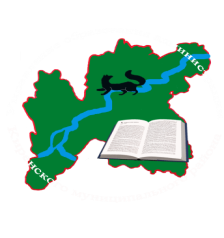 План  работы Управления образования администрации Киренского муниципального района за 2019-2020 учебный годКиренск, 2019 г.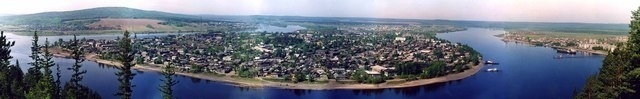 Управление образования администрации Киренского муниципального района                                                                                                                                                                    Утверждаю:                                                                                                                                               Начальник Управления                                                                                                                      образования администрации                                                                                                                                          Киренского муниципального района                                                                                                                                         __________ О.П.Звягинцева                                                                                                                                        «12» июля  2019 г.План работы управления образования администрации  Киренского муниципального районана 2019 – 2020 учебный годУправленческо - организаторская деятельность2. Контрольная  деятельность Управления образования администрации Киренского муниципального района  2.1. График комплексных проверок.2.2 . График тематических проверок.3. График посещения общеобразовательных организаций в 2019-2020 учебном году (любой четверг недели)  4. План  проведения мониторинга по оценке достижения планируемых результатов  в  2019 – 2020 учебном году* В начале 2019 - 2020 учебного года будет сделана корректировка плана проведения мониторинга согласно плану мониторинга министерства образования и науки Российской Федерации и  министерства образования Иркутской области.5. План проведения мониторинга системы оценки качества образования на 2019 - 2020 учебный год6. Информационно-аналитическая деятельность7. Вопросы, рассматриваемые на совещаниях руководителей образовательных организаций района в 2019-2020 учебном году8. Вопросы, рассматриваемые на совещаниях руководителей дошкольных образовательных организаций района в 2019-2020 учебном году 9. План – график проведения аттестации педагогических работников10. Консультации   по запросу педагогических и руководящих работников образовательных учреждений района11. План мероприятий управления образования на 2019-2020 учебный год12.  План проведения заседаний  районных методических объединенийобщеобразовательных организаций13.  План проведения заседаний   методических объединений  дошкольных образовательных организаций 14. ПЛАН-ГРАФИК подготовки и проведения единого государственного экзамена (далее - ЕГЭ) в  2019 – 2020 учебном году  в общеобразовательных организациях Киренского района15. План организации и проведения государственной (итоговой) аттестации выпускников IX классов общеобразовательных учреждений Киренского района в  2019-2020 учебном году Содержание деятельностиСрокиОтветственныйАдминистративные совещания при начальнике управления образования (планерки)еженедельноЗвягинцева О.П., начальник управления образования Заседание комиссии по определению кандидатур для  награждения педагогических работников образовательных организаций Киренского районамай, сентябрьЗограбян Е.Л., начальник отдела нормативно-правового и кадрового обеспеченияЗаседание комиссии по определению группы оплаты труда руководителей образовательных организацийянварьЗограбян Е.Л., начальник отдела нормативно-правового и кадрового обеспеченияЗаседание комиссии по рассмотрению стимулирующих выплат руководителям образовательных организацийежеквартальноЗограбян Е.Л., начальник отдела нормативно-правового и кадрового обеспечения.Заседание Совета директоровне менее 3-х раз в годПотапова Е.А., директор МКОУ СОШ № 5 г. Киренска, председатель Совета директоровОрганизация деятельности Координационного Совета в течение года по отдельному графикуЛеонтьева Л.В., директор ЦРОПо введению  и реализации ФГОСсентябрь, ноябрь, февраль, майЧертовских О.Н., методист ЦРОПо подготовке к летней оздоровительной кампании 2019 года апрель Роднаева О.А., ведущий специалист По итогам летней оздоровительной кампании 2019 года.сентябрьРоднаева О.А., ведущий специалистСовещания  руководителей образовательных организаций ежемесячноЗырянова С.Л., заместитель начальника управления образования, Бутакова Е.В., консультант по школам управления образования Совещания  руководителей дошкольных образовательных организаций ежемесячноЖижелева Л.Л., консультант по дошкольному образованиюСеминары руководителей, заместителей руководителей ОУв течение годаЛеонтьева Л.В., директор ЦРОУчастие в заседаниях КДН и ЗП 2-я среда каждого месяцаЗвягинцева О.П., начальник управления образования Роднаева О.А., ведущий специалист Организация курсовой подготовкиПо плану-графикуЛеонтьева Л.В., директор ЦРО Чертовских О.Н., методист ЦРОПланирование работы на год, месяц, неделюиюньежемесячноеженедельноЗырянова С.Л., заместитель начальника управления образованияЗырянова С.Л., заместитель начальника управления образованияБутакова Е.В., консультант по школам управления образования№ п/пОбразовательные учрежденияответственные2019 год2020 год1МКОУ «Средняя общеобразовательная школа № 3 г. Киренска»Зырянова С.Л., заместитель начальника  специалисты ОУ, Леонтьева Л.В., директор ЦРО, методисты ЦРО   ноябрь2МКОУ «Средняя общеобразовательная школа п. Алексеевск»Зырянова С.Л., заместитель начальника  специалисты ОУ, Леонтьева Л.В., директор ЦРО, методисты ЦРОфевраль 3МКОУ «Начальная школа – детский сад № 4 г. Киренска»Зырянова С.Л., заместитель начальника  специалисты ОУ, Леонтьева Л.В., директор ЦРО, методисты ЦРО март4МКОУ «Средняя общеобразовательная школа с.Макарово»Зырянова С.Л., заместитель начальника  специалисты ОУ, Леонтьева Л.В., директор ЦРО, методисты ЦРО   апрель№ п/пОбъекты проверокПроверкиПроверкиПроверкиПроверкиПроверки№ п/пОбъекты проверокцель видсрокиответственный  форма подведения итоговТематические проверкиТематические проверкиТематические проверкиТематические проверкиТематические проверкиТематические проверкиТематические проверки1Общеобразовательные организации  районаОрганизация горячего питаниявыезднаяпо графику комплексных проверокАгафонова М.В., начальник отделасправка2Общеобразовательные организации  районаВыполнение рекомендаций ПМПК в части организации обучения детей с ОВЗвыезднаяпо графику комплексных проверокРоднаева О.А. ведущий специалистсправка 3Общеобразовательные организации  районаАнализ отчетов о результатах самообследованиядистанционная проверка октябрьБутакова Е.В., консультант по школамсправка4Общеобразовательные организации  районаПодготовка выпускников 9, 11 классов к государственной итоговой аттестации в 2018 – 2019  учебном году, объективность выставления оценок выпускникам – претендентам на получение медали «За особые успехи в учении».Документарная проверкадекабрьянварь Бутакова Е.В.консультант по школамсправка5Дошкольные организации районаТематический  контроль образовательной деятельности  МКДОУ:- соответствие КТП, ПТП ФГОС ДО- соблюдение правил приема в МКДОУ воспитанников;- фактическая посещаемость воспитанников ДОУдокументарная проверкаоктябрьноябрьЖижелева Л.Л., консультантсправка, обсуждение результатов на совещании  6Дошкольные организации районаОперативный контроль по созданию условий для обучения детей с ОВЗ.«Организация психолого-педагогического сопровождения детей с ОВЗ в контексте ФГОС ДО».документарная проверканоябрьЖижелева Л.Л.ст. воспитатели ООСправка, обсуждение результатов на совещании  7МКДОУ «Детский сад №1»Образовательная деятельностьвыездная проверка02.10.2019 г.Жижелева Л.Л.Итоговая справка8МКДОУ «Детский сад №9»Образовательная деятельностьвыездная проверка04.10.2019 г.Жижелева Л.Л.Итоговая справка9МКДОУ «Детский сад №12»Образовательная деятельностьвыездная проверка09.10.2019 г.Жижелева Л.Л.Итоговая справка10МКДОУ «Детский сад №10Образовательная деятельностьвыездная проверка11.10.2019 г.Жижелева Л.Л.Итоговая справка11МКДОУ «Детский сад №11»Образовательная деятельностьвыездная проверка16.10.2019 г.Жижелева Л.Л.Итоговая справка12МКДОУ «Детский сад №8»Образовательная деятельностьвыездная проверка21.10.2019 г.Жижелева Л.Л.Итоговая справка13МКДОУ «Детский сад № 13»Образовательная деятельностьвыездная проверка24.10.2019 г.Жижелева Л.Л.Итоговая справка14Сельские ДОУ (дистанционно)Образовательная деятельностьс 20 октября, 2019 г.Жижелева Л.Л.Итоговая справка15Образовательные организации районаСоблюдение законодательства по охране труда и технике безопасностивыезднаяпо графику комплексных проверокКаргин Р.В, начальник АХОсправка16Образовательные организации районаИнвентаризация материальных ценностейвыезднаяпо графикуТупицына Н.О., начальник отделаакты17Образовательные организации районаИнвентаризация продуктов питаниявыезднаяпо графикуАгафонова М.В., начальник отделаакты18МКДОУ «Детский сад №12 г. Киренска»Соблюдение  трудового законодательства и иных нормативных правовых актов, содержащих нормы трудового прававыезднаяноябрь,2019Зограбян Е.Л., начальник отдела   справка19МКДОУ «Детский сад № 9 г. Киренска»Соблюдение  трудового законодательства и иных нормативных правовых актов, содержащих нормы трудового прававыезднаяфевраль, 2020 г.Зограбян Е.Л., начальник отдела   справка20МКДОУ «Детский сад №13 г. Киренска»Соблюдение  трудового законодательства и иных нормативных правовых актов, содержащих нормы трудового прававыезднаямарт, 2020 г.Зограбян Е.Л., начальник отдела   справка№ п/пОбъект посещенияПосещение уроков, внеклассных мероприятийПосещение уроков, внеклассных мероприятийПосещение уроков, внеклассных мероприятийПосещение уроков, внеклассных мероприятийПосещение уроков, внеклассных мероприятийПосещение уроков, внеклассных мероприятийПосещение уроков, внеклассных мероприятий№ п/пОбъект посещенияоктябрь, 2019ноябрь,2019декабрь, 2018январь, 2020февраль, 2020март,2020апрель,20201МКОУ СОШ № 1 г. Киренска++2МКОУ СОШ № 3 г.Киренска++ 3МКОУ СОШ № 5 г. Киренска++4МКОУ СОШ № 6 г. Киренска++5МКОУ ООШ № 9 г. Киренска+7МКОУ СОШ п. Юбилейный+8МКОУ СОШ с.Петропавловское+9МКОУ СОШ п.Алексеевск+10МКОУ СОШ с.Алымовка+11МКОУ СОШ с. Кривая Лука+12МКОУ СОШ с. Макарово +13МКОУ НШ -детский сад № 4 г. Киренска +14МКОУ НШ – детский сад п.Воронежский+15МАО ДО ДЮЦ «Гармония»+ПредметМесяцМесяцМесяцМесяцМесяцМесяцМесяцПредметоктябрьноябрьдекабрьянварьфевральмартапрельНачальное образование (I ступень)   2 классНачальное образование (I ступень)   2 классНачальное образование (I ступень)   2 классНачальное образование (I ступень)   2 классНачальное образование (I ступень)   2 классНачальное образование (I ступень)   2 классНачальное образование (I ступень)   2 классНачальное образование (I ступень)   2 классРусский язык+ (по линии РМО)единый день диктанта(РМО)Математика+ (по линии РМО)3 класс3 класс3 класс3 класс3 класс3 класс3 класс3 классРусский языкединый день диктанта (РМО)Математика+ (по линии РМО)4 класс4 класс4 класс4 класс4 класс4 класс4 класс4 классРусский языкединый день диктанта (РМО)ВПР+ (по линии МП РФ)Математика +(по линии РМО)ВПР+ (по линии МП РФ)Окружающий мирВПР+ (по линии МП РФ)Основное образование (II ступень)  5 классОсновное образование (II ступень)  5 классОсновное образование (II ступень)  5 классОсновное образование (II ступень)  5 классОсновное образование (II ступень)  5 классОсновное образование (II ступень)  5 классОсновное образование (II ступень)  5 классОсновное образование (II ступень)  5 классРусский языкединый день диктанта (РМО)ВПР+ (по линии МП РФ)МатематикаВПР+ (по линии МП РФ)ИсторияВПР+ (по линии МП РФБиологияВПР+ (по линии МП РФ)6 класс6 класс6 класс6 класс6 класс6 класс6 класс6 классАнглийский язык+ (по линии РМО)Русский языкединый день диктанта (РМО)ВПР+ (по линии МП РФ)Математика +(по линии РМО)ВПР+ (по линии МП РФ)БиологияВПР+ (по линии МП РФ)География ВПР+ (по линии МП РФ)Обществознание ВПР+ (по линии МП РФ)История ВПР+ (по линии МП РФ)7 класс7 класс7 класс7 класс7 класс7 класс7 класс7 классДиагностика сформированности регулятивных и коммуникативных УУД в рамках проектной деятельности  + (по линии МО)География + (по линии РМО)ВПР+ (по линии МП РФ)Русский языкединый день диктанта (РМО)ВПР+ (по линии МП РФ)Математика ВПР+ (по линии МП РФ)ФизикаВПР+ (по линии МП РФ)Биология ВПР+ (по линии МП РФ)История ВПР+ (по линии МП РФ)Обществознание ВПР+ (по линии МП РФ)Английский языкВПР+ (по линии МП РФ)8 класс8 класс8 класс8 класс8 класс8 класс8 класс8 классРусский языкединый день диктанта (РМО)ВПР+ (по линии МП РФ)Математика+(по линии РМО)+ (по линии РМО)ВПР+ (по линии МП РФ)Химия+(по линии РМО)ВПР+ (по линии МП РФ)Обществознание+ (по линии РМО)ВПР+ (по линии МП РФ)История ВПР+ (по линии МП РФ)БиологияВПР+ (по линии МП РФ)ФизикаВПР+ (по линии МП РФ)ГеографияВПР+ (по линии МП РФ)Английский язык+ (по линии РМО)9 класс9 класс9 класс9 класс9 класс9 класс9 класс9 классРусский языкединый день диктанта (РМО)Математика+ (по линии МО)Среднее образование (III ступень) 10 классСреднее образование (III ступень) 10 классСреднее образование (III ступень) 10 классСреднее образование (III ступень) 10 классСреднее образование (III ступень) 10 классСреднее образование (III ступень) 10 классСреднее образование (III ступень) 10 классСреднее образование (III ступень) 10 классРусский языкединый день диктанта (РМО)География НИКО + (по линии МО)ВПР+ (по линии МП РФ)Обществознание+ (по линии РМО)11 класс11 класс11 класс11 класс11 класс11 класс11 класс11 классРусский языкединый день диктанта(РМО)Математика+ (по линии МО)ГеографияВПР+ (по линии МП РФ)Английский языкВПР+ (по линии МП РФ)Биология ВПР+ (по линии МП РФ)ИсторияВПР+ (по линии МП РФ)ХимияВПР+ (по линии МП РФ)ФизикаВПР+ (по линии МП РФ)№ п/пНаименование мониторингаСроки проведенияОтветственные1Стартовый мониторинг качества знаний обучающихся по учебным предметам (по линии районных методических объединений учителей-предметников)октябрьСпиридонова Н.А., методист МКУ «Центр развития образования», руководители районных методических объединений учителей-предметников2Мониторинговые исследования качества знаний обучающихся по предметам (по линии министерства образования и науки РФ и министерства образования Иркутской области)в течение годаСпиридонова Н.А.,методист МКУ «Центр развития образования»3Мониторинг качества знаний обучающихся по учебным предметам (по линии районных методических объединений учителей-предметников)в течение года(согласно плану)Спиридонова Н.А., методист МКУ «Центр развития образования», руководители районных методических объединений учителей-предметников4Мониторинг официальных сайтов образовательных организаций.ноябрь,январь,мартПолоскова Т.А.., методист МКУ «Центр развития образования»5Проведение и обработка результатов анкет и социологических опросов учащихся, педагогов, родителей по удовлетворённости образованием в общеобразовательных организациях:- МКОУ «СОШ №3 г. Киренска»;- МКОУ «СОШ №5 г. Киренска»;- МКОУ «СОШ с. Кривая Лука».январь,февральСпиридонова Н.А.,методист МКУ «Центр развития образования»№ п/пМероприятиеСрок исполненияОтветственные4.1. Мониторинговые исследования4.1. Мониторинговые исследования4.1. Мониторинговые исследования4.1. Мониторинговые исследования4.1.1Учет обучающихся, систематически не посещающих учебные занятия без уважительной причинысентябрь, декабрь, март, майЗырянова С.Л. ., заместитель начальника УО4.1.2Учет детей, проживающих на закрепленной территории за образовательными учреждениямиавгуст, февральЗырянова С.Л., заместитель начальника УО4.1.3Подготовка выпускников ОО к государственной итоговой аттестациидекабрь, февраль, апрельБутакова Е.В., консультант по школам УО4.1.4Мониторинг реализации ФГОС НОО, ОООежеквартальноЛеонтьева Л.В., директор ЦРО4.1.5Готовность образовательных организаций к началу 2019-2020 учебного годамай-августКаргин Р.В., начальник АХО4.1.6Реализация муниципальной программы  «Развитие образования  на 2019-2024 годы»ежеквартальноПоляченко М.Г., начальник отдела бюджетного планирования, финансирования, контроля4.1.7Реализации Плана мероприятий («дорожной карты») «Изменений в отраслях социальной сферы, направленных на повышение эффективности образования» в Киренском районе на 2019-2024 годы»ежеквартальноПоляченко М.Г., начальник отдела бюджетного планирования, финансирования, контроля4.1.8Мониторинг анализа результатов участия обучающихся общеобразовательных учреждений   во Всероссийской олимпиаде школьниковянварь-мартЛеонтьева Л.В., директор ЦРО, Спиридонова Н.А., методист ЦРО4.1.9Мониторинг внеурочной деятельности апрельЛеонтьева Л.В., директор ЦРО, Чертовских О.Н., методист ЦРО4.1.10Мониторинг обучающихся и сверка РБД для организации государственной (итоговой) аттестации 9-х классов в форме ОГЭ, 11(12)-х классов в форме ЕГЭ.с декабря 2019 года и 20 число каждого последующего месяцаЛеонтьева Л.В., директор ЦРО Хорошев И.В., руководитель ИО ЦРО4.1.11Мониторинг занятости учащихся состоящих на учёте в ГДН, КДН и ЗП.ежеквартальноРоднаева О.А., ведущий специалист  УО4.1.12Мониторинг организации летнего отдыха детей и подростков июнь-августРоднаева О.А., ведущий специалист  УО4.1.13Отчеты по деятельности постов «Здоровье +»В течение учебного годаРоднаева О.А., ведущий специалист  УО4.1.14Мониторинг банка данных на неблагополучных детей и семей совместно с КДН и ЗП, МО МВД, органами опеки и попечительстваноябрь, апрель Роднаева О.А., ведущий специалист  УО4.1.15Мониторинг официальных сайтов образовательных организаций районамай – июнь Полоскова Т.А., методист МКУ ЦРО4.1.16АИС «Мониторинг системы общего образования» май – июнь Полоскова Т.А., методист МКУ ЦРО4.1.17Мониторинг прививочной кампании, заболеваемости гриппом и ОРВИсентябрь - апрельРоднаева О.А., ведущий специалист  УО4.2. Статистическая отчетность4.2. Статистическая отчетность4.2. Статистическая отчетность4.2. Статистическая отчетность4.2.1Годовая форма федерального статистического наблюдения  формы № ОО-1 «Сведения об организации, осуществляющей подготовку по образовательным программам»до 20 сентябряЛеонтьева Л.В., директор ЦРО, Зырянова С.Л., заместитель начальника  Бутакова Е.В., консультант4.2.2Годовая форма федерального статистического наблюдения № ОО– 2 «Сведения о материально – технической и информационной базе, финансово – экономической деятельности общеобразовательных организаций»до 20 мартаЛеонтьева Л.В., директор ЦРО, Бутакова Е.В., консультант по школам4.2.3Сведения о численности и составе работников учреждения, реализующего программы общего образования (83-РИК)сентябрь- октябрь Зограбян Е.Л., начальник отдела нормативно-правового и кадрового обеспечения4.2.4Сведения о численности детей и подростков, не обучающихся в ОУ (1-НД)октябрьЛеонтьева Л.В., директор ЦРО, Зырянова С.Л., заместитель начальника  4.2.5Сведения о деятельности дошкольного образовательного учреждения (85-К)до 01 январяЖижелева Л.Л., консультант по ДО4.2.6Сведения об учреждении дополнительного образования детей (1-ДО)до 10 январяЛеонтьева Л.В., директор ЦРО4.3. Сбор и анализ оперативной информации 4.3. Сбор и анализ оперативной информации 4.3. Сбор и анализ оперативной информации 4.3. Сбор и анализ оперативной информации 4.3.1Сбор данных о выпускниках 9-х, 11-х классов общеобразовательных организаций  района, участвующих в государственной итоговой аттестации октябрь, декабрьХорошев И.В., руководитель ИО ЦРО4.3.2Сбор данных о педагогах общеобразовательных организаций  района, участвующих в проведении государственной итоговой аттестации октябрь, декабрьХорошев И.В., руководитель ИО ЦРО4.3.3Ведение банка данных о выпускниках 9-х, 11-х классах с ограниченными возможностями здоровья, детях-инвалидахоктябрь-июньХорошев И.В., руководитель ИО ЦРО4.3.4Информация о комплектовании сети образовательных организаций  района на начало учебного года  июнь-сентябрьЛеонтьева Л.В., директор ЦРО4.3.5Информация об итогах успеваемости обучающихся за 1, 2, 3, 4 учебные четверти, 2019-2020 учебный годноябрь, январь, март, майЗырянова С.Л., заместитель начальника  4.3.6Информация об организации подвоза обучающихся к месту учебы и обратноиюнь-сентябрь, январь Бутакова Е.В., консультант по школам4.3.7Сбор и обновление расстановки кадров педагогических работников образовательных организаций районасентябрь, январьЗограбян Е.Л., начальник отдела нормативно-правового и кадрового обеспечения4.3.8Сбор информации по педагогам, аттестующимся в 2019-2020 учебном году и перспективный план аттестации педагогических работников.август - октябрьЛеонтьева Л.В., директор ЦРО, Чертовских О.Н., методист ЦРО4.3.9Сбор информации по педагогам заявленным на курсы повышения квалификации в 2019-2020 учебном годуоктябрь-декабрьЛеонтьева Л.В., директор ЦРО, Спиридонова Н.А., методист ЦРО4.3.10Организация летней занятости обучающихся состоящих на учёте в КДН и ЗП                                         майРоднаева О.А., ведущий специалист  УО4.3.11Мониторинг выполнении предписаний органов санитарно-эпидемиологического надзора по нарушениям, выявленным в результате проверок летних ЛДП в 2019 г.апрельРоднаева О.А., ведущий специалист  УО4.3.12Организация горячего питания обучающихся в ООоктябрь, декабрь, март, майАгафонова М.В., начальник группы питания4.3.13Организация  питания в ДОУежемесячноЖижелева Л.Л., консультант по ДО4.3.14Сбор информации о количестве детей в ДОУ ежеквартальноЖижелева Л.Л., консультант по ДО4.3.15Анализ соответствия содержания основных образовательных программ ДОУ Киренского района  к требованиям ФГОСИюнь, июльЖижелева Л.Л., консультант по ДО4.3.16Мониторинг о  посещаемости и заболеваемости  дошкольниковежемесячноЖижелева Л.Л., консультант по ДО4.3.17Сбор информации по детям с ограниченными возможностями здоровья ООдо 01 октября Роднаева О.А., ведущий специалист  УО4.3.18Мониторинг обеспеченности школ учебникамидо 25 сентябряЛеонтьева Л.В., директор ЦРО, Спиридонова Н.А., методист ЦРО№ п/пТематика совещаний ответственныесроки 1 Августовское педагогическое совещание работников образования  «Профессионализм и компетентность педагога – гарант обеспечения безопасной среды и качества современного школьного и  дошкольного образования»Звягинцева О.П., начальник УО, специалисты УО, Леонтьева Л.В., директор ЦРО, методисты ЦРО Август2Тема:  Итоги подготовки образовательных учреждений к началу нового 2019 – 2020  учебного года.1. Об итогах подготовки образовательных учреждений к началу 2019 – 2020 учебного года. Замечания, предложения, выводы.   2. Итоги  государственной итоговой аттестации обучающихся 9, 11 классов, освоивших программы среднего общего образования в 2019 году.3.  Итоги проведения летней оздоровительной кампании в 2019 году.    Звягинцева О.П. Зырянова С.Л. Бутакова Е.В. Роднаева О.А.Сентябрь3Тема: Организация обучения и воспитания детей – инвалидов, детей с ОВЗ  вобразовательных организациях1. Организация обучения и воспитания детей – инвалидов, детей с ОВЗ  в образовательных организациях 2. Подготовка плана – графика и плана закупок на 2019 год, в рамках реализации и исполнения Федерального Закона 44-ФЗ 3. Новое в направлениях и реализации работы муниципальной методической службы в 2019-2020 учебном  году.4. Развитие дополнительного образования в районе.Роднаева О.А.Свистелина Е.Ю.Агафонова Е.А.Мерщий Т.А. Октябрь4Тема: Информационная открытость образовательных организаций1.  Состояние работы сайтов образовательных организаций  2. Итоги планирования бюджета на 2020 год3. Итоговое сочинение (изложение) в 11 классах 4. Итоги аттестации педагогических работников в 2019 году. Подготовка экспертного заключения, документов на внешнюю экспертизу.  Полоскова Т.А.Поляченко М.Г.Бутакова Е.В.Спиридонова Н.АНоябрь5Тема:  Нормативно-правовое и методическое обеспечение проведения государственной итоговой аттестации по образовательным программам основного общего и среднего общего образования 1. Нормативно-правовое и методическое обеспечение проведения государственной итоговой аттестации по образовательным программам основного общего и среднего общего образования 2. Работа общеобразовательных учреждений по профилактике правонарушений несовершеннолетних. Эффективность работы по профилактике безнадзорности и правонарушений3.   Новое в реализации направлений РДШ.  4. Работа общеобразовательных учреждений в праздничное и каникулярное время. Безопасность во время зимних каникул. Бутакова Е.В.Роднаева О.А.Каргина О.В.Каргин Р.В.           Декабрь6Тема: Мониторинг оценки качества образованя в образовательных организациях района. Оценка качества условий образовательной деятельности.1.  Об итогах успеваемости обучающихся за I полугодие 2019-2020 учебного года. Всеобуч. 2. Анализ мониторингов  по оценке качества образования за I полугодие 2019 – 2020 учебного года.3. Оценка качества условий осуществления образовательной деятельности в образовательных учреждениях района. 4. Подготовка к проведению итогового собеседования по русскому языку для обучающихся 9-х классов, как условие допуска к ГИА.Зырянова С.Л.Спиридонова Н.А.Спиридонова Н.А.Бутакова Е.В.Январь7Тема:   Итоги Всероссийской олимпиады школьников  в 2019 - 2020 учебном году1.  Итоги Всероссийской олимпиады школьников  в 2019 - 2020 учебном году.  2. О результатах проведения итогового сочинения (изложения) в 11 классах.  3. Совершенствование воспитательной системы в образовательных организациях района. Применение современных воспитательных технологий.4. Организация внеурочная деятельность в условиях реализации ФГОС в образовательных организациях района Полоскова Т.А.Бутакова Е.В. Каргина О.В.Агафонова Е.А.Февраль8Тема: О подготовке образовательных организаций к государственной итоговой аттестации по образовательным программам основного общего и среднего общего образования 1. О подготовке образовательных организаций к государственной итоговой аттестации по образовательным программам основного общего и среднего общего образования Изменения в организации и проведении государственной аттестации выпускников в 2020 году. 2. Итоги мониторинга подготовки обучающихся к государственной итоговой аттестации 3.  Об организации летнего отдыха и занятости обучающихся в летний период 2020 года.4. Совершенствование системы родительского просвещенияБутакова Е.ВЗырянова С.Л. Роднаева О.А. Чертовских О.Н.Март9Тема: Работа психолого-медико-педагогической комиссии.1. Итоги работы ТПМПК 2. Соблюдение правил безопасности в весеннее-летний период.  3. О ходе подготовки образовательных организаций к новому  2020 – 2021 учебному году. 4.  Об организации и проведении учебных сборов по основам военной службы.  Роднаева О.А.  Каргин Р.В.Каргин Р.В.  Каргина О.В. Апрель10Развитие кадрового потенциала системы образования Киренского района, в условиях внедрения  профессиональных стандартов в систему образования. Участие в конкурсах  профессионального мастерства1.  Об участии в конкурсах профессионального мастерства 2. Анализ мониторинга по оценке качества образования за 2019 – 2020 учебного года.3. Спортивные достижения обучающихся в образовательных организациях района4. Подготовка образовательных организаций к ремонтным работам. Подготовка образовательных организаций к началу 2020 – 2021 учебного года.5. Анализ участия образовательных организаций в межведомственных совместных рейдах по профилактике безнадзорности, беспризорности, организации занятости подростков во внеурочное времяЧертовских О.Н.Спиридонова Н.А. Агафонова Е.А.Каргин Р.В.Роднаева О.А.      Май№ Тематика совещаний ответственныесроки 1О годовых задачах на предстоящий учебный год  дошкольного  образования  Киренского района             Жижелева Л.Л.сентябрь2Изучение образовательных программ ДОУ в свете реализации индивидуального подхода, составление алгоритма индивидуализации дошкольника.Жижелева Л.Л.,октябрь3Организация психолого-педагогического сопровождения детей с ОВЗ в контексте ФГОС ДОЖижелева Л.Л.ноябрь  4О результатах муниципального контроля по теме: «Организация психолого-педагогического сопровождения детей с ОВЗ в контексте ФГОС ДО».Жижелева Л.Л.декабрь5Итоги статистического отчета деятельности ДОУ за 2019 год.Анализ заболеваемости детей в ДОУ по итогам работы за 2019 год. Жижелева Л.Л.январь6Индивидуализация в образовательно - воспитательном процессе  ДОУ в рамках современных образовательных технологийЖижелева Л.Л.Руководители ДОУфевраль7Анализ заявок на комплектование 2020-2021 гг.Жижелева Л.Л.апрель8- О подготовке ДОУ к работе в летний период 2020 года.- О проведении мониторинга степени удовлетворенности родителей воспитанников ДОУ качеством предоставления образовательных услуг.- О проведении выпускных вечеров в ДОУ, соблюдении противопожарных мер, мер безопасности во время проведения выпускных праздников.Жижелева Л.Л.майМесяцМероприятиеСрокиЕжемесячно с сентября 2019 года по апрель 2020 годаПодача электронной заявки на аттестацию педагогических работниковс 01 по 05 каждого месяцаЕжемесячно с сентября 2019 года по апрель 2020 годаОзнакомление педагогических работников с графиком аттестации под роспись. с 09 по 12 каждого месяцаЕжемесячно с сентября 2019 года по апрель 2020 годаСоставление графика аттестационных испытаний педагогов в ОО.Подготовка приказа на проведение внутренней экспертизы. Ознакомление с графиком внутренней экспертизы аттестуемых педагогов и экспертов под роспись.с 13 по 15 каждого месяца Ежемесячно с сентября 2019 года по апрель 2020 годаВнутренняя экспертизас 16 по 24 каждого месяцаЕжемесячно с сентября 2019 года по апрель 2020 годаПрием документов (экспертное заключение) от аттестуемых работников образовательных организаций. с 26 по 28 каждого месяцаЕжемесячно с сентября 2019 года по апрель 2020 годаПодготовка и отправление пакета документов аттестуемых на внешнюю экспертизу.  с 29 по 30 каждого месяцаЕжемесячно с сентября 2019 года по апрель 2020 годаПрием заявлений на аттестацию педагогических работников.с 20 по 30 каждого месяцаМай – август, 2020 годаАттестация педагогических работников не проводитсяАттестация педагогических работников не проводится№ТемаОтветственный1Заполнение электронных материалов, отчетов, электронная почта.   Работа школьных сайтов                                                                                                                                                                                                                                                                                           Хорошев И.В., руководитель ИО ЦРО2Кадровое делопроизводствоЗограбян Е.Л., начальник отдела нормативно-правового и кадрового обеспечения3Документальное сопровождение мероприятий по охране трудаКаргин Р.В., начальник АХО4Действия руководителей при несчастных случаяхКаргин Р.В., начальник АХО5Аттестация педагогических работниковСпиридонова Н. А., методист ЦРО6Учет детей в образовательных учреждениях районаЗырянова С.Л., заместитель начальника управления образования Жижелева Л.Л., консультант по ДО7Организация летнего отдыхаРоднаева О.А., ведущий специалист8Организация государственной итоговой аттестацииБутакова Е.В., консультант по школам 9Результаты государственной итоговой аттестацииЗырянова С.Л., заместитель начальника  10Документы об уровне образования  Бутакова Е.В., консультант по школам  11Введение и реализация ФГОС НОО, ФГОС ООО Чертовских О.Н.,  методист МКУ ЦРО13Реорганизация образовательных учрежденийИксанова Н.Н., юрисконсульт управления образования14Всероссийская олимпиада школьников Агафонова Е.А., методист ЦРО15Повышение квалификации педагогических работниковЧертовских О.Н., методист ЦРО16Вопросы по дошкольному образованию. Прием заявлений в ДОУЖижелева Л.Л., консультант по дошкольному образованиюПолоскова Т.А., методист ЦРО17Конкурсы, проекты, гранты для обучающихся и педагогических работниковЧертовских О.Н.,  методист МКУ ЦРО19Организация Президентских состязаний, сдача норм ГТО,  определение уровня физической подготовленностиКаргина О.В., методист ЦРО20Вопросы летней занятостиРоднаева О.А., ведущий специалистОсновные мероприятиясрокиответственныеАВГУСТАВГУСТАВГУСТАВГУСТОБЩЕЕ ОБРАЗОВАНИЕОБЩЕЕ ОБРАЗОВАНИЕОБЩЕЕ ОБРАЗОВАНИЕОБЩЕЕ ОБРАЗОВАНИЕ1Августовское совещание работников образования Киренского района 23.08.2019 г.Звягинцева О.П., начальник УО Леонтьева Л.В., директор ЦРО, методисты ЦРО, специалисты УО2Приемка ОО к новому 2019 – 2020 учебному году и отопительному сезону  05.08. -20.08.2019 г.Звягинцева О.П., начальник УО Зырянова С.Л., заместитель начальника УОКаргин Р.В., начальник АХОРуководители ОО3Мониторинг приемки образовательных учреждений  к новому 2019-2020 учебному году.  Подготовка типового доклада о готовности учреждений к новому 2019-2020 учебному году в Министерство образования Иркутской областиежедневно с 05.08.- 20.08.2019 г.Каргин Р.В., начальник АХО4Комплектование классов в образовательных организациях района.Согласование учебных планов на 2019 – 2020 учебный годдо30.08.2019 г.Звягинцева О.П., начальник УО Зырянова С.Л., заместитель начальника УОПоляченко М.Г.,  начальник отдела БПФиК  Роднаева О.А., ведущий специалист УО Руководители ОО5Отчет по движению обучающихся в летний период. Всеобуч.  27.08. – 30.08.2019 г.Зырянова С.Л., заместитель начальника  УО  6Расстановка педагогических кадров на 2019-2020 учебный год 31.08.2019 г.Зограбян Е.Л., начальник отдела нормативно-правового и кадрового обеспечения7Проведение мероприятий по обеспечению противопожарного, санитарно-эпидемиологического, антитеррористического режима в ООавгуст, 2019 г.Каргин Р.В., начальник АХОРоднаева О.А., ведущий специалист УО8Отчет в Министерство образования Иркутской области по организации летней оздоровительной кампании20.08.2019 г.Роднаева О.А., ведущий специалист УО9Составление графика приема статистических отчетов по форме ФСН № ОО-130.08.2019 г.Зырянова С.Л., заместитель начальника УО10Отчет о несовершеннолетних фактически проживающих на территории, закрепленной за образовательной организацией.25.08.2019 г.Зырянова С.Л., заместитель начальника УО11Тарификация ОО с учетом уточненного комплектования на 2019-2020 учебный год.до20.08.2019 г.Поляченко М.Г., начальник отдела  БПиФ УО12Учет показаний счетчиков образовательных учреждений  за отчетный период.до25.08.2019 г.Каргин Р.В., начальник АХО13Планирование работы на  сентябрь20.08.2019 г.Зырянова С.Л., заместитель начальника  УО14Составление и утверждение  годового календарного учебного графика работы  образовательных учреждений Киренского района на 2019-2020 учебный год 15.08.2019 г.Звягинцева О.П., начальник УО Зырянова С.Л., заместитель начальника УО15Обновление сайтов. Мониторинг сайтов УО, ОО и МКДОУ.  в течение месяцаПолоскова Т.А, методист ЦРОБутакова Е.В., консультант по школам16Контроль и ведение кассовых и банковских операций август, 2019 г.Ласточкина Е.И., гл. бухгалтер централизованной бухгалтерии УО17Ведение учета по начислению и поступлению родительской платы за содержания детей в МКДОУавгуст, 2019 г.Ласточкина Е.И., гл. бухгалтер централизованной бухгалтерии УО18Начисление заработной платы и иных доходов работникам образованиядо10.08.2019 г.Ласточкина Е.И., гл. бухгалтер централизованной бухгалтерии УО19Отчеты, приказы, информационные письма. Работа с письмами Министерства образования Иркутской области, Надзорных органов, вышестоящих инстанций.  в течение месяцаспециалисты управления образования, методисты МКУ ЦРОДОШКОЛЬНОЕ ОБРАЗОВАНИЕДОШКОЛЬНОЕ ОБРАЗОВАНИЕДОШКОЛЬНОЕ ОБРАЗОВАНИЕДОШКОЛЬНОЕ ОБРАЗОВАНИЕ20Комплектование  МКДОУ.  до22.08.2019 г.Жижелева Л.Л., консультант по  ДО, руководители МКДОУ21Согласование годовых планов работы на 2019-2020 учебный год28.08.2019 г.Жижелева Л.Л., консультант по  ДО, руководители МКДОУСЕНТЯБРЬСЕНТЯБРЬСЕНТЯБРЬСЕНТЯБРЬ1Торжественные линейки «День знаний», посвященные началу учебного года.02.09.2019 г.Специалисты Управления образования и МКУ ЦРО, руководители ОО2Торжественное открытие Центра цифрового и гуманитарного профиля «Точка роста» на базе МКОУ «СОШ с. Макарово»20.09.2019 г.Звягинцева О.П., начальник УО Зырянова С.Л., заместитель начальника УОЯрыгина А.А., директор школы3Формирование пакета документов для организации индивидуального, интегрированного обучения, обучения на дому в образовательных организацияхсдать до 02.09.2019 г.Роднаева О.А., ведущий специалист УО4Организация  государственной итоговой аттестации в форме ОГЭ в дополнительные  срокив течение месяцаБутакова Е.В., консультант  по школам Леонтьева Л.В.,  директор ЦРО5Предоставление информации о детях, проживающих в пришкольном интернате. (Ф.И.О., дата рождения, класс, откуда осуществляется подвоз, домашний адрес)10.09.2019 г.Зырянова С.Л., заместитель начальника УО6Информация по определению выпускников образовательных учреждений (9,11 класс)10.09.2019 г.Бутакова Е.В., консультант  по школам 7Проведение операции «Каждого ребенка за парту»сентябрь,2019 г.Роднаева О.А., ведущий специалист УО8Планирование деятельности на учебный год совместно с КДН, МО МВД, органами опеки и попечительства и др. до20.09.2019 г.Роднаева О.А., ведущий специалист УО9Сверка банков данных на неблагополучных детей и семей совместно с КДН и ЗП, МО МВД, органами опеки и попечительствадо20.09.2019 г.Роднаева О.А., ведущий специалист УО10Отчет о несовершеннолетних, фактически проживающих на территории, закрепленной за образовательной организацией, не приступивших к занятиям в течение 10 дней с начала учебного годадо15.09.2019 г.Зырянова С.Л., заместитель начальника УО11Отчет по учету форм получения общего образования, определенных родителями (законными представителями) детейдо20.09.2019 г.Зырянова С.Л., заместитель начальника УО12Организация обучения учащихся по адаптированным программам,  решение проблем, связанных с обучением учащихся. Разработка рекомендаций учителю для обеспечения обоснованного дифференцированного подхода в процессе обучения и воспитания детей по ФГОС ОВЗ и интеллектуальными нарушениями.сентябрь, 2019 г.Роднаева О.А., ведущий специалист УО13Обновление банка информационных данных о детях, проживающих на территории района по следующим направлениям:- информация о детях не посещающих ОО;- информация о детях, проживающих в семьях СОП;- информация о детях с ОВЗ и детях-инвалидах;- информация о детях, обучающихся на дому.сентябрь, 2019 г.Роднаева О.А., ведущий специалист УО14Статистический отчет в Министерство образования Иркутской области: ФСН, форма № ОО-1                            сентябрь,2019  гЗвягинцева О.П., начальник УОЗырянова С.Л., заместитель начальника УОХорошев И.В., начальник ИО ЦРО15Отчет на начало нового 2019 – 2020 учебного года  (по прилагаемой форме) 03.09. – 10.09.2019 г. по графикуЗырянова С.Л., – заместитель начальника УО  Леонтьева Л.В., директор ЦРО,специалисты управления, методисты ЦРО16Отчет в министерство образования Иркутской области о выполнении п.1.1.5.3 Комплексного плана по реализации Стратегии государственной национальной политики на период до 2025 года за 3 квартал 2019 года25.09.2019 г.Зырянова С.Л., заместитель начальника УОРуководители ОО17Отчетов о работе ТПМПК в ЦПМПК, ФЦР ПМПКсентябрь,2019 г.Роднаева О.А., ведущий специалист УО18Организационное заседание  Совета молодых педагогов киренского района «Вертикаль»Тема: Планирование работы на 2019-2020 учебный годсентябрь,2019 г.Чертовских О.Н., методист ЦРО, 19Отчет о вакансиях педагогических работников в образовательных учреждениях.20.09.2019 г.Зограбян Е.Л., начальник отдела нормативно-правового и кадрового обеспечения20Расстановка педагогических работников на 2019-2020 учебный год 20.09.2019 г.Зограбян Е.Л., начальник отдела нормативно-правового и кадрового обеспечения21Отчет «Кадровое обеспечение» в системе АИС «мониторинг общего и дополнительного образования»20.09.2019  г.Зограбян Е.Л., начальник отдела нормативно-правового и кадрового обеспечения22Сбор и анализ информации по летней и временной трудовой занятости несовершеннолетних, состоящих на профилактическом учете15.09.2019 г.Роднаева О.А., ведущий специалист УО23Составление плана для образовательных организаций по устранению предписаний надзорных органов к 2020-2021 учебному году.до12.09.2019 г.Каргин Р.В., начальник АХО24Планирование работы на октябрь.20.09.2019 г.Зырянова С.Л., заместитель начальника УО25Обновление сайтов. Мониторинг сайтов УО, ОО и МКДОУ.  в течение месяцаПолоскова Т.А, методист ЦРОБутакова Е.В., консультант по школам26Контроль и ведение кассовых и банковских операций сентябрь, 2019 г.Ласточкина Е.И., гл. бухгалтер централизованной бухгалтерии УО27Ведение учета по начислению и поступлению родительской платы за содержания детей в МКДОУсентябрь, 2019 г.Ласточкина Е.И., гл. бухгалтер централизованной бухгалтерии УО28Начисление заработной платы и иных доходов работникам образованиядо10.09.2019 г.Ласточкина Е.И., гл. бухгалтер централизованной бухгалтерии УО29Мероприятия по обеспечению противопожарного, санитарно-эпидемиологического, антитеррористического режимов в ОУ.сентябрь,2019 г.Каргин Р.В., начальник АХО30Мониторинг по подключению образовательных организаций к отоплению.с01.09.2019 г.Каргин Р.В., начальник АХО31Приёмка показаний счетчиков образовательных учреждений  за отчетный период.20.09.2019 г.Каргин Р.В., начальник АХО32Приёмка теплоисточников в отопительный сезон 2019-2020 учебного года, находящихся в ведении Управления образования, обеспечивающих теплоснабжением образовательные учреждения Киренского муниципального района26.09. -30.09.2019 г.Каргин Р.В., начальник АХО33Подготовка сравнительного анализа количества классов, классов-комплектов и численности обучающихся, а также количества групп и численность воспитанников в ДОУ в 2019-2020 учебном году с аналогичными показателями 2018-2019 годасентябрь,2019 г.Поляченко М.Г., начальник отдела БП и Ф34Отчеты, приказы, информационные письма. Работа с письмами Министерства образования Иркутской области, Надзорных органов, вышестоящих инстанций.  в течение месяцаспециалисты управления образования, методисты ЦРОДОШКОЛЬНОЕ ОБРАЗОВАНИЕДОШКОЛЬНОЕ ОБРАЗОВАНИЕДОШКОЛЬНОЕ ОБРАЗОВАНИЕДОШКОЛЬНОЕ ОБРАЗОВАНИЕ35Утверждение плана работы методического совета на 2019-2020  учебный год. 10.09.2019 г.Жижелева Л.Л. -  консультант   по  ДО Заведующие МКДОУ36Анализ  рабочих материалов по проведению диагностики усвоения ООП ДО ДОУ и мониторинга индивидуального развития дошкольника25.09.2019 г.Жижелева Л.Л. -  консультант   по  ДО 37Отчет за  9 месяцев по итогам работы дошкольного образования, заполнение мониторинга образовательной деятельности в АИС  по графику МО Иркутской областиЖижелева Л.Л. -  консультант   по  ДОЗаведующие МКДОУ38Корректировка  банка данных детей с ОВЗ  по данным дошкольных образовательных организаций.до 20.09.2019 г.Жижелева Л.Л. -  консультант   по  ДО 39Праздник профессиональной успешности (День воспитателя 27 сентября)27.09.2019 г.Жижелева Л.Л. -  консультант   по  ДОАгафонова Е.А., методист МКУ ЦРООКТЯБРЬОКТЯБРЬОКТЯБРЬОКТЯБРЬ1Торжественные линейки, посвященные дню Учителя. Торжественный прием у мэра Киренского района05.10.2019 г.Специалисты Управления образования, методисты МКУ ЦРО, руководители ОО2Отчет общеобразовательных учреждений по итогам I четверти 2019 – 2020 учебного года (движение, успеваемость, пропуски)25.10.2019 г.26.10.2019 г.Зырянова С.Л., заместитель начальника УО  Руководители ОУ3Отчет по всеобучу за I четверть 2019 – 2020 учебного года  (полная информация по формам приложения 11, 11.1)24.10.2019 г.Зырянова С.Л заместитель начальника  УОРуководители ОУ4Отчет в Министерство образования Иркутской области по всеобучу за I четверть 2019 – 2020 учебного года.25.10.2019 г.Зырянова С.Л.,  заместитель начальника  УО5Отчет в Министерство образования Иркутской области по итогам акции «Каждого ребенка за парту».до10.10.2019 г.Роднаева О.А.,  ведущий специалист УО6Организация работы ТПМПК. Утверждение состава комиссии и консилиума.октябрь,2019 г.Роднаева О.А., ведущий специалист УОПредседатель ТПМПК7Формирование социального паспорта обучающихся образовательных организаций Киренского районадо10.10.2019 г.Роднаева О.А., ведущий специалист УО8 Корректировка банка данных неблагополучных семей, многодетных, малообеспеченных, семей, находящихся в социально-опасном положении, ТЖС.октябрь,2019 г.Роднаева О.А., ведущий специалист УОРуководители ОО9Отчет по муниципальным услугам за 3 квартал 2019 года в Администрацию Киренского муниципального района до15.10.2019 г.Бутакова Е.В., консультант  по школам 10Организация социально-психологического тестирования, направленного на раннее выявление незаконного потребления психотропных и наркотических веществ в ОО  15.10.2019 г.Роднаева О.А.,  ведущий специалист УО11Подготовка и направление в  Министерство образования ИО документов на получение  единовременной выплаты молодым специалистам образовательных организаций15.10.2019 г.Зограбян Е.Л., начальник отдела нормативно-правового и кадрового обеспечения12Мероприятия по профилактике детского травматизма30.10.2019 г.Каргин Р.В., начальник АХО13Приёмка показаний счетчиков образовательных учреждений  за отчетный период.20.10.2019 г.Каргин Р.В., начальник АХО14Планирование работы на ноябрь  20.10.2019 г.Зырянова С.Л., заместитель начальника УО15Обновление сайтов. Мониторинг сайтов УО, ОО и МКДОУ.  в течение месяцаПолоскова Т.А, методист ЦРОБутакова Е.В., консультант по школам16Контроль и ведение кассовых и банковских операций октябрь,2019 г.Ласточкина Е.И., гл. бухгалтер централизованной бухгалтерии УО17Ведение учета по начислению и поступлению родительской платы за содержания детей в МКДОУоктябрь,2019 г.Ласточкина Е.И., гл. бухгалтер централизованной бухгалтерии УО18Начисление заработной платы и иных доходов работникам образованиядо10.10.2019 г.Ласточкина Е.И., гл. бухгалтер централизованной бухгалтерии УО19Подготовка проекта бюджета на 2020 год по Управлению образования как главному распорядителю бюджетных средств по фактической потребности и методике Финансового управленияоктябрь,2019 г.Поляченко М.Г., начальник отдела БПиФ20Отчеты, приказы, информационные письма. Работа с письмами Министерства образования Иркутской области, Надзорных органов, вышестоящих инстанций.  в течение месяцаспециалисты управления образования, методисты ЦРОДОШКОЛЬНОЕ ОБРАЗОВАНИЕДОШКОЛЬНОЕ ОБРАЗОВАНИЕДОШКОЛЬНОЕ ОБРАЗОВАНИЕДОШКОЛЬНОЕ ОБРАЗОВАНИЕ21Итоги мониторинга по комплектованию сети и контингента воспитанников на 2019-2020 г в МКДОУ Киренского района02.10.2019 г.Жижелева Л.Л. -  консультант   по  ДО22Тематический контроль образовательной деятельности МКДОУ:- соответствие планирования педагогов  ФГОС ДО- соблюдение правил приема в МКДОУ воспитанников;- фактическая посещаемость воспитанников ДОУ (соответствие  сроков заключения договоров с родителями (законными представителями) и приказов о зачислении воспитанников. Списочный состав воспитанников ДОУ в соответствии со списками  АИС «Комплектование».08.10. -  30.10.2019 г.Жижелева Л.Л. -  консультант   по  ДО23Изучение образовательных программ ДОУ в свете реализации индивидуального подхода, составление алгоритма индивидуализации дошкольника.30.10.2019 г.Жижелева Л.Л. -  консультант   по  ДОПотакуева О.А., методист МКДОУ                                                                                                НОЯБРЬ                                                                                                НОЯБРЬ                                                                                                НОЯБРЬ                                                                                                НОЯБРЬ1Муниципальный этап Всероссийской олимпиады школьников. ноябрь,2019 г.Леонтьева Л.В., директор ЦРОПолоскова Т.А., методист ЦРО2Совещание руководителей общеобразовательных учреждений.30.11.2019 г.с 10.00 часовЗвягинцева О.П., начальник УОспециалисты УО, методисты ЦРО, руководители ОУ                                                                     3Комплексная выездная проверка МКОУ «Средняя общеобразовательная школа № 3  г. Киренска»14.11.2019 г.Зырянова С.Л., заместитель начальника УОспециалисты управления, методисты ЦРО4Семинар для экспертов по проверке итогового сочинения (изложения) в 2017 – 2018 учебном году на базе МКУ ЦРО20.11.2019 г.с 15.00 часовБутакова Е.В., консультант  по школам  УО  5Семинар   на базе МКОУ СОШ № 3 г. Киренска Тема: Мануфактория – детский парк профессий в школе   ноябрь,2019 г.МКУ «ЦРО»,Тюрнева Н.В., директор МКОУ СОШ № 36Слет молодых педагоговноябрь,2019 г.Леонтьева Л.В., директор ЦРО7II районный Слет РДШноябрь2019 г.Леонтьева Л.В., директор ЦРО8Проведение апробации собеседования  по русскому языку для обучающихся  9 классовноябрь,2019 г.Бутакова Е.В., консультант  по школам  УО  9Аналитический отчет о проведении социально-психологического тестирования на склонность потребления наркотических средств немедицинского назначения.13.11.2019 г.Роднаева О.А.,  ведущий специалист УОруководители ОО10Подготовка отчетов о состоянии работы по воинскому учету и бронированию ГПЗ29.11.2019 г.Зограбян Е.Л., начальник отдела нормативно-правового и кадрового обеспечения11Отчет в Центр занятости населения о наличии  вакансий в учреждении на 01.11.2018 г.08.11.2019 г.Зограбян Е.Л., специалист по кадрам,  руководители ОО12Подготовка и направление отчета в Центр занятости населения  «Информация о созданных и выделенных рабочих местах для трудоустройства инвалидов  в октябре 2018 г.»11.11.2019 г.Зограбян Е.Л., специалист по кадрам,  руководители ОО13Приёмка показаний счетчиков образовательных учреждений  за отчетный период.20.11.2019 г.Каргин Р.В., начальник АХО14Ежедневный мониторинг температурного режима в ОО ежедневно до 08.10 ч.Каргин Р.В., начальник АХО15Планирование работы декабрь20.11.2019 г.Зырянова С.Л., заместитель начальника УО16Обновление сайтов. Мониторинг сайтов УО, ОО и МКДОУ.  в течение месяцаПолоскова Т.А, методист ЦРОБутакова Е.В., консультант по школам17Мониторинг прививочной кампании, и заболеваемости гриппом и ОРВИеженедельно по средамРоднаева О.А.,  ведущий специалист УОруководители ОО18Контроль и ведение кассовых и банковских операций ноябрь,2019 г.Ласточкина Е.И., гл. бухгалтер централизованной бухгалтерии УО19Ведение учета по начислению и поступлению родительской платы за содержания детей в МКДОУноябрь,2019 г.Ласточкина Е.И., гл. бухгалтер централизованной бухгалтерии УО20Начисление заработной платы и иных доходов работникам образованиядо10.11.2019 г.Ласточкина Е.И., гл. бухгалтер централизованной бухгалтерии УО21Отчеты, приказы, информационные письма. Работа с письмами Министерства образования Иркутской области, Надзорных органов, вышестоящих инстанций.  в течение месяцаспециалисты управления образования, методисты ЦРОДОШКОЛЬНОЕ ОБРАЗОВАНИЕДОШКОЛЬНОЕ ОБРАЗОВАНИЕДОШКОЛЬНОЕ ОБРАЗОВАНИЕДОШКОЛЬНОЕ ОБРАЗОВАНИЕ22Семинар- практикум «Индивидуализация образовательного процесса в ДОУ» для руководителей и педагогов ДОУ20.11.2019 г.Жижелева Л.Л. -  консультант   по  ДО23Оперативный контроль по созданию условий для обучения детей с ОВЗ.«Организация психолого-педагогического сопровождения детей с ОВЗ в контексте ФГОС ДО».в течение месяцаЖижелева Л.Л. -  консультант   по  ДО24Подготовка педагогов ДОУ к участию в муниципальных и областных конкурсахв течение месяца, годаЖижелева Л.Л. -  консультант   по  ДО Потакуева О.А., руководитель МО старших воспитателейДЕКАБРЬДЕКАБРЬДЕКАБРЬ1Организация и проведение елки Мэра. декабрь,2019 г.Леонтьева Л.В., директор ЦРО2Муниципальный этап Всероссийской олимпиады школьников (продолжение). декабрь,2019 г.Леонтьева Л.В., директор ЦРО3Районный конкурс «Самый классный Классный – 2019»декабрь,2019 г.Звягинцева О.П., начальник УОЛеонтьева Л.В., директор ЦРО4Отчет по итогам всеобуча за II четверть 2019-2020 учебного года (полная информация по формам приложения 3, 3.1, 3.2, 3.3.)до26.12.2019 г.Зырянова С.Л., заместитель начальника УОРуководители ОУ5Отчет в Министерство образования Иркутской области по итогам всеобуча за  II четверть 2019-2020 учебного года27.12.2019 г.Зырянова С.Л., заместитель начальника УО6Отчет общеобразовательных учреждений по итогам  II четверти 2019-2020 учебного года  (отчет по форме)27.12.2019 г.Зырянова С.Л., заместитель начальника УОРуководители ОУ7Сводный отчет и анализ отчетов общеобразовательных учреждений по движению, успеваемости, всеобучу.30.12.2019 г.Зырянова С.Л.,  заместитель начальника УО8Участие в мероприятиях антинаркотической направленности, проводимых  в рамках районной  целевой программы «Комплексные меры профилактики  наркомании и других социально- негативных явлений в Киренском районе в  2019-2020 году».декабрь,2019 г. Роднаева О.А., ведущий специалист УО9Проведение муниципального этапа областного конкурса «Лучший наркопост в образовательной организации »декабрь,2019 г.Роднаева О.А., ведущий специалист УО10Районное родительское собрание Тема: Семейное неблагополучие как социально-педагогическая проблемадекабрь 2019 г.Леонтьева Л.В., директор ЦРО11Подготовка  и проведение итогового сочинения (изложения)   в 2019– 2020 учебном  годудекабрь,2019 г.Бутакова Е.В., консультант по школам УО12Приёмка показаний счетчиков образовательных учреждений  за отчетный период.20.12.2019 г.Каргин Р.В., начальник АХО13Мероприятия по подготовке к проведению новогодних мероприятий, зимних каникулдо 20.12.2019 г.Каргин Р.В., начальник АХО14Отчет в министерство образования Иркутской области о выполнении п.1.1.5.3 Комплексного плана по реализации Стратегии государственной национальной политики на период до 2025 года за 4 квартал 2019 года25.12.2019 г.Зырянова С.Л., заместитель начальника УОРуководители ОО15Отчетов о работе ТПМПК в ЦПМПК, ФЦР ПМПКдекабрь,2019 г.Роднаева О.А., ведущий специалист УО16Составление и утверждение графика отпусков на 2020 год.15.12.2019 г.Зограбян Е.Л., начальник отдела нормативно-правового и кадрового обеспечения17Организация контроля за обеспечением в ОУ соответствия температурного режима санитарным нормамдекабрь,2019 г.Каргин Р.В., начальник АХО18Ежедневный мониторинг температурного режима в ОО ежедневно до 08.10 ч.Каргин Р.В., начальник АХО19Мониторинг прививочной кампании, и заболеваемости гриппом и ОРВИеженедельно по средамРоднаева О.А.,  ведущий специалист УОруководители ОО20Планирование работы январь20.12.2019 г.Зырянова С.Л., заместитель начальника УО21Обновление сайтов. Мониторинг сайтов УО, ОО и МКДОУ.  в течение месяцаПолоскова Т.А, методист ЦРОБутакова Е.В., консультант по школам22Отчет в Центральную ПМПК Иркутской области о работе ПМПК  Киренского района, мониторинг качества сопровождения детей, прошедших обследование на ПМПКдо15.12.2019 г.Роднаева О.А.,  ведущий специалист УО23Мониторинг по исполнению перечня мероприятия ИПРА по детям – инвалидам  декабрь,2019 г.Роднаева О.А.,  ведущий специалист УОруководители ОО24Контроль и ведение кассовых и банковских операций декабрь, 2019 г.Ласточкина Е.И., гл. бухгалтер централизованной бухгалтерии УО25Ведение учета по начислению и поступлению родительской платы за содержания детей в МКДОУдекабрь, 2019 г.Ласточкина Е.И., гл. бухгалтер централизованной бухгалтерии УО26Начисление заработной платы и иных доходов работникам образованиядо10.12.2019 г.Ласточкина Е.И., гл. бухгалтер централизованной бухгалтерии УО27Отчеты, приказы, информационные письма. Работа с письмами Министерства образования Иркутской области, Надзорных органов, вышестоящих инстанций.  в течение месяцаспециалисты управления образования, методисты ЦРОДОШКОЛЬНОЕ ОБРАЗОВАНИЕДОШКОЛЬНОЕ ОБРАЗОВАНИЕДОШКОЛЬНОЕ ОБРАЗОВАНИЕДОШКОЛЬНОЕ ОБРАЗОВАНИЕ28Новогодние программы  в МКДОУ («С Новым годом»)26.12. - 31.12.2019 г.Жижелева Л.Л. -  консультант   по  ДОЗаведующие МКДОУ                                                                                            ЯНВАРЬ                                                                                            ЯНВАРЬ                                                                                            ЯНВАРЬ1III (региональный) этап Всероссийской олимпиады школьников.  январь,2020 г.Леонтьева Л.В., директор ЦРО2Открытие районного образовательного форума «Образование – 2020»:Конкурс «Лучшая образовательная организация»;Родительское собрание «Дети – наше будущее»;Районный конкурс «Куборо». Районный конкурс «Учитель года -2020» Районный конкурс «Воспитатель года -2020»январь,2020 г.Звягинцева О.П., начальник УОЛеонтьева Л.В., директор ЦРО3Отчет  о состоянии пожарной безопасности в образовательных организациях за 2019 год и информация по несчастным случаям, произошедших в организациях с работниками и обучающимися за 2019 год15.01.2020 г.Каргин Р.В., начальник АХО4Подготовка выпускников 9, 11 классов к государственной итоговой аттестации в 2019 – 2020  учебном году, объективность выставления оценок выпускникам – претендентам на получение медали «За особые успехи в учении».январь,2020 г.Бутакова Е.В., консультант по школамРуководители ОО5Отчет по муниципальным услугам по форме 1-МУ за 4 квартал и 2019 год 17.01.2020 г.Бутакова Е.В., консультант по школам6Внесение в РИС сведений об участниках ГИА всех категорий с указанием перечня предметов, выбранных для сдачи ГИА, включая категории лиц с ОВЗ, детей-инвалидовдо31.01.2020 г.Леонтьева Л.В., директор ЦРОХорошев И.В., руководитель ИО ЦРОБутакова Е.В., консультант по школам7Организация работы по реализации превентивных программ «Все цвета, кроме черного», «Все, что тебя касается» и методик, направленных на формирование законопослушного поведения, здорового образа жизнив течение месяцаРоднаева О.А.,  ведущий специалист УОруководители ОО8Мониторинг прививочной кампании, и заболеваемости гриппом и ОРВИеженедельно по средамРоднаева О.А.,  ведущий специалист УОруководители ОО9Обновление сайтов. Мониторинг сайтов ОО и МКДОУ.  в течение месяцаПолоскова Т.А, методист ЦРОБутакова Е.В., консультант по школам10Планирование работы на февраль20.01.2020 г.Зырянова С.Л., заместитель начальника УО11Приёмка показаний счетчиков образовательных учреждений  за отчетный период.20.01.2020 г.Каргин Р.В., начальник АХО12Ежедневный мониторинг температурного режима в ОО ежедневно до 08.10 ч.Каргин Р.В., начальник АХО13Обновление сайтов. Мониторинг сайтов УО, ОО и МКДОУ.  в течение месяцаПолоскова Т.А, методист ЦРОБутакова Е.В., консультант по школам14Сдача годовой отчета в Министерство образования Иркутской области, администрацию Киренского района, Финансовое управление Киренского района, территориальный орган  Росстата по Киренскому району январь,2020 г.Поляченко М.Г., начальник отдела БПФ и К15Контроль и ведение кассовых и банковских операций январь, 2020 г.Ласточкина Е.И., гл. бухгалтер централизованной бухгалтерии УО16Ведение учета по начислению и поступлению родительской платы за содержания детей в МКДОУянварь, 2020 г.Ласточкина Е.И., гл. бухгалтер централизованной бухгалтерии УО17Начисление заработной платы и иных доходов работникам образованиядо10.01.2020 г.Ласточкина Е.И., гл. бухгалтер централизованной бухгалтерии УО18Подготовка и защита бухгалтерского отчета за 2019 год20.01.2020 г.Ласточкина Е.И., гл. бухгалтер централизованной бухгалтерии УО19Отчеты, приказы, информационные письма. Работа с письмами Министерства образования Иркутской области, Надзорных органов, вышестоящих инстанций.  в течение месяцаспециалисты управления образования, методисты ЦРОДОШКОЛЬНОЕ ОБРАЗОВАНИЕДОШКОЛЬНОЕ ОБРАЗОВАНИЕДОШКОЛЬНОЕ ОБРАЗОВАНИЕДОШКОЛЬНОЕ ОБРАЗОВАНИЕ20Составление статистических отчетов по ДОО (85-К)  08.01. - 30.01.2020 г.Жижелева Л.Л. -  консультант   по  ДО Заведующие МКДОУ21Совместное проведение курсов профессиональной подготовки с педагогами ДОУ района и преподавателями КППК г. Киренска  по теме: «Использование педагогических образовательных технологий в свете реализации ФГОС ДО» - курс «Дошкольная педагогика и психология»18.01.2020 г.25.01.2020 г.Жижелева Л.Л. -  консультант   по  ДОПотакуева О.А., руководитель МО старших воспитателей                                                                                                                ФЕВРАЛЬ                                                                                                                ФЕВРАЛЬ                                                                                                                ФЕВРАЛЬ1Информирование всех категорий выпускников о порядке проведения ЕГЭ, ОГЭ  в 2019 – 2020 учебном  году,  размещение информации  о сроках, месте и порядке проведения ЕГЭ, ОГЭ, сроках, месте и порядке подачи апелляций на сайте управления образования.февраль,2020 г.Бутакова Е.В., консультант  по школам 2Статистический отчет «1 – кадры» в Федеральную службу статистики по Иркутской области 14.02.2020 г.Зограбян Е.Л., начальник отдела нормативно-правового и кадрового обеспечения3Районный конкурс «Сердце отдаю детям»февраль,2020 г.Звягинцева О.П., начальник УОЛеонтьева Л.В., директор ЦРО4Комплексная выездная проверка МКОУ «Средняя общеобразовательная школа п. Алексеевск»21.02.2020 г.Зырянова С.Л., заместитель начальника УОспециалисты управления, методисты ЦРО5Семинар на базе  МКОУ СОШ с. Кривая Лука Тема: «Метапредметность как условие развития сельской школы через интеграцию урочной и внеурочной деятельности»  февраль,2020 г.Леонтьева Л.В., директор ЦРО6Информационно-методическое совещание для заместителей директоров по учебно-воспитательной работе, педагогов-организаторов Тема: Нормативно-правовые основы, регламентирующие деятельность по профилактике социально-негативных явлений в образовательной среде.февраль2020 г.Леонтьева Л.В., директор ЦРО7Мониторинг прививочной кампании, и заболеваемости гриппом и ОРВИеженедельно по средамРоднаева О.А.,  ведущий специалист УОруководители ОО8Учет посещаемости образовательных учреждений в период подъема заболеваемости гриппом и ОРВИв течение месяцаРоднаева О.А.,  ведущий специалист УОруководители ОО9Итоговое сочинение (изложение).Дополнительный срок05.02.2020 г.Бутакова Е.В., консультант по школам10Отчет о несовершеннолетних фактически проживающих на территории, закрепленной за образовательной организацией.05.02.2020 г.Зырянова С.Л., заместитель начальника УО11Проведение предварительного осмотра обучающихся, направленных на ТПМПК.  17.02.-21.02.2020 г.Роднаева О.А., ведущий специалист УО12Документарная проверка образовательных учреждений по теме:Допуск выпускников к государственной итоговой аттестации в 2019 – 2020  учебном годудо21.02.2020 г.Бутакова Е.В., консультант по школам13Промежуточная тарификация ОО по состоянию на начало календарного года в случае изменения нормативно-правовой базы на муниципальном уровне в части изменения состава и структуры заработной платы работников ООфевраль,2020 г.Поляченко М.Г., начальник отдела бюджетного планирования,  финансирования и контроля14Подготовка публичного отчета за 2019 год28.02.2020 г.Зырянова С.Л., заместитель начальника УО15Планирование работы на март.20.02.2020 г.Зырянова С.Л., заместитель начальника УО16Приёмка показаний счетчиков образовательных учреждений  за отчетный период.20.02.2020 г.Каргин Р.В., начальник АХО17Ежедневный мониторинг температурного режима в ОО ежедневно до 08.10 ч.Каргин Р.В., начальник АХО18Организация итогового собеседования по русскому языку для обучающихся 9-х классов13.02.2020 г.Бутакова Е.В., консультант  по школамХорошев И.В., руководитель ИО ЦРО19Контроль и ведение кассовых и банковских операций февраль, 2020 г.Ласточкина Е.И., гл. бухгалтер централизованной бухгалтерии УО20Ведение учета по начислению и поступлению родительской платы за содержания детей в МКДОУфевраль, 2020 г.Ласточкина Е.И., гл. бухгалтер централизованной бухгалтерии УО21Начисление заработной платы и иных доходов работникам образованиядо 10.02.2020 г.Ласточкина Е.И., гл. бухгалтер централизованной бухгалтерии УО22Обновление сайтов. Мониторинг сайтов УО, ОО и МКДОУ.  в течение месяцаПолоскова Т.А, методист ЦРОБутакова Е.В., консультант по школам23Отчеты, приказы, информационные письма. Работа с письмами Министерства образования Иркутской области, Надзорных органов, вышестоящих инстанций.  в течение месяцаспециалисты управления образования, методисты ЦРОДОШКОЛЬНОЕ ОБРАЗОВАНИЕДОШКОЛЬНОЕ ОБРАЗОВАНИЕДОШКОЛЬНОЕ ОБРАЗОВАНИЕДОШКОЛЬНОЕ ОБРАЗОВАНИЕ24Проверка сайтов ООв течение месяцаЖижелева Л.Л. -  консультант   по  ДОЗаведующие МКДОУ	МАРТ	МАРТ	МАРТ1Проведение территориальной ПМПК Киренского районамарт,2020 г.Роднаева О.А., ведущий специалист УО Председатель районной ПМПК2Комплексная выездная проверка МКОУ «Начальная школа – детский сад № 4 г. Киренска»12.03.2020 г.Зырянова С.Л., заместитель начальника УОспециалисты управления, методисты ЦРО3АИС Мониторинг общего и дополнительного образования. Статистический отчет  по форме ФСН № ОО-2в течение месяца по графикуЗвягинцева О.П., начальник УОЛеонтьева Л.В., директор ЦРОБутакова Е.В., консультант по школам4Отчет по итогам всеобуча за III четверть 2019-2020 учебного года (полная информация по формам приложения 3, 3.1, 3.2, 3.3.)23.03.2020 г.Зырянова С.Л., заместитель начальника УОРуководители ОУ5Отчет в Министерство образования Иркутской области по итогам всеобуча за  III четверть 2019-2020 учебного года24.03.2020 г.Зырянова С.Л., заместитель начальника УО6Отчет общеобразовательных учреждений по итогам  III четверти 2019-2020 учебного года  (отчет по форме)24.03.2020 г.Зырянова С.Л., заместитель начальника УОРуководители ОУ7Сводный отчет и анализ отчетов общеобразовательных учреждений по движению, успеваемости, всеобучу.27.03.2020 г.Зырянова С.Л.,  заместитель начальника УО8Отчет в министерство образования Иркутской области о выполнении п.1.1.5.3 Комплексного плана по реализации Стратегии государственной национальной политики на период до 2025 года за 1 квартал 2020 года25.03.2020 г.Зырянова С.Л., заместитель начальника УОРуководители ОО9Отчетов о работе ТПМПК в ЦПМПК, ФЦР ПМПКмарт,2020 г.Роднаева О.А., ведущий специалист УО10Анкетирование обучающихся 11-х классов Готовность выпускников к ГИА в образовательных организациях района.март,2020 г.Зырянова С.Л.,  заместитель начальника УОРуководители ОО11Организация подписной компании - 2019март,2020 г.Леонтьева Л.В., директор ЦРО12Церемония награждения  победителей и призеров ВОШ март,2020 г.Леонтьева Л.В., директор ЦРО13Мониторинг прививочной кампании, и заболеваемости гриппом и ОРВИеженедельно по средамРоднаева О.А.,  ведущий специалист УОруководители ОО14Прохождение санитарно-эпидемиологической экспертизы и получение заключениямарт,2020 г.Роднаева О.А.,  ведущий специалист УОруководители ОО15Экспертиза программ летней занятостимарт, 2020 г.Роднаева О.А.,  ведущий специалист УО16Контроль за  проведением мероприятий, инструктажей с обучающимися в период ледохода март,2020 г.Каргин Р.В., начальник АХО  руководители ОО17 Проверка образовательных организаций мероприятий работ по охране труда. Анализ работы по охране труда и технике безопасности за 2019 годмарт,2020 г.Каргин Р.В., начальник АХО руководители ОО18Подготовка документов для передачи в архив администрации Киренского муниципального районамарт,2020 г.Зограбян Е.Л., начальник отдела нормативно-правового и кадрового обеспечения19Планирование работы на апрель22.03.2020 г.Зырянова С.Л., заместитель начальника УО20Приёмка показаний счетчиков образовательных учреждений  за отчетный период.20.03.2020 г.Каргин Р.В., начальник АХО21Ежедневный мониторинг температурного режима в ОО ежедневно до 08.10 ч.Каргин Р.В., начальник АХО22Обновление сайтов. Мониторинг сайтов УО, ОО и МКДОУ.  в течение месяцаПолоскова Т.А, методист ЦРОБутакова Е.В., консультант по школам23Контроль и ведение кассовых и банковских операций март, 2020 г.Ласточкина Е.И., гл. бухгалтер централизованной бухгалтерии УО24Ведение учета по начислению и поступлению родительской платы за содержания детей в МКДОУмарт, 2020 г.Ласточкина Е.И., гл. бухгалтер централизованной бухгалтерии УО25Начисление заработной платы и иных доходов работникам образованиядо10.03.2020 г.Ласточкина Е.И., гл. бухгалтер централизованной бухгалтерии УО26Отчеты, приказы, информационные письма. Работа с письмами Министерства образования Иркутской области, Надзорных органов, вышестоящих инстанций.  в течение месяцаспециалисты управления образования, методисты ЦРОДОШКОЛЬНОЕ ОБРАЗОВАНИЕДОШКОЛЬНОЕ ОБРАЗОВАНИЕДОШКОЛЬНОЕ ОБРАЗОВАНИЕДОШКОЛЬНОЕ ОБРАЗОВАНИЕ27Работа с обращениями граждан по проблемам, заявленным в обращениях участников образовательного процесса, выезды в ДОУ по обращениям и жалобам.в течение месяцаЖижелева Л.Л. -  консультант   по  ДОЗаведующие МКДОУ28Неделя методических мероприятий в МКДОУ по теме «Индивидуализация в образовательно- воспитательном процессе  ДОУ в рамках современных образовательных технологий».10.02. - 14.02.2020 г.Жижелева Л.Л. -  консультант   по  ДОстаршие воспитатели МО районаАПРЕЛЬАПРЕЛЬАПРЕЛЬАПРЕЛЬ1Семинар с организаторами летнего отдыха «Проведение летней оздоровительной кампании в 2020 году»апрель,2020 г.Роднаева О.П., ведущий специалист УО Руководители ОО 2Семинар (совещание)  для работников ППЭ «Организация работы в период подготовки к государственной итоговой аттестации по образовательным программам основного общего и среднего общего образования в 2020 году»  апрель,2020 г.Бутакова Е.В., консультант по школам УО3Отчет в Министерство образования Иркутской области по итогам мониторинга организации обучения ФГОС НОО обучающихся  с ОВЗ и интеллектуальными нарушениями.15.04.2020 г.Роднаева О.П., ведущий специалист УО Руководители ОО4Комплексная выездная проверка МКОУ «Средняя общеобразовательная школа с. Макарово»10.04.2020 г.Зырянова С.Л., заместитель начальника УОспециалисты управления, методисты ЦРО5Совет молодых педагогов киренского района «Вертикаль».Подведение итогов работы, составление примерного плана на следующий учебный год.апрель,2020 г.Леонтьева Л.В., директор ЦРО6Информационно-методическое совещание для заместителей директоров по учебно-воспитательной работе, педагогов-организаторов Тема: Социальное партнерство в сфере гражданско-патриотического воспитания учащихся.апрель2020 г.Леонтьева Л.В., директор ЦРО7Прием справок о доходах, расходах, об имуществе и обязательствах имущественного  характера муниципальных служащих  УО, руководителей ОО30.04.2020 г.Зограбян Е.Л., начальник отдела нормативно-правового и кадрового обеспечения8Организация летней и временной трудовой занятости несовершеннолетних, состоящих на профилактическом учетеапрель,2020 г.Роднаева О.А., ведущий специалист УО, руководители ОО9Информационно-методическое совещание для директоров, заместителей директоров по учебно-воспитательной работе на базе МКУ ЦРОТема: Организация летней занятости, отдыха и оздоровления детей.апрель,2020 г.Роднаева О.А., ведущий специалист УО10Мониторинг прививочной кампании, и заболеваемости гриппом и ОРВИеженедельно по средамРоднаева О.А.,  ведущий специалист УОруководители ОО11Приёмка показаний счетчиков образовательных учреждений  за отчетный период.20.04.2020 г.Каргин Р.В., начальник АХО12Ежедневный мониторинг температурного режима в ОО ежедневно до 08.10 ч.Каргин Р.В., начальник АХО13Предварительное комплектование на 2020 -2021 учебный год.апрель,2020 г.Зырянова С.Л., заместитель начальника УО14Отчет МУ – 1 по услугам за 1 квартал 2020 годаапрель,2020 г.Бутакова Е.В., консультант по школам УО15Аккредитация общественных наблюдателей для проведения ГИА -2020апрель,2020 г.Бутакова Е.В., консультант по школам УО16Сдача ежемесячной и ежеквартальной отчетности  в администрацию Киренского района, в Финансовое управление Киренского района, в территориальный орган Росстата по Киренскому району, в Министерство образования Иркутской области и другие контролирующие органыапрель,2020 г.Поляченко М.Г., начальник отдела БПФ и К17Подготовка информации для банка вакансий Министерства образования, о наличии вакансий в образовательных учреждениях.апрель,2020 г.Зограбян Е.Л., начальник отдела нормативно-правового и кадрового обеспечения18Планирование работы на май20.04.2020 г.Зырянова С.Л., заместитель начальника УО19Обновление сайтов. Мониторинг сайтов УО, ОО и МКДОУ.  в течение месяцаПолоскова Т.А, методист ЦРОБутакова Е.В., консультант по школам20Контроль и ведение кассовых и банковских операций апрель,2020 г.Ласточкина Е.И., гл. бухгалтер централизованной бухгалтерии УО21Ведение учета по начислению и поступлению родительской платы за содержания детей в МКДОУапрель,2020 г.Ласточкина Е.И., гл. бухгалтер централизованной бухгалтерии УО22Начисление заработной платы и иных доходов работникам образованиядо10.04.2020 г.Ласточкина Е.И., гл. бухгалтер централизованной бухгалтерии УО23Отчеты, приказы, информационные письма. Работа с письмами Министерства образования Иркутской области, Надзорных органов, вышестоящих инстанций.  в течение месяцаспециалисты управления образования, методисты ЦРОДОШКОЛЬНОЕ ОБРАЗОВАНИЕДОШКОЛЬНОЕ ОБРАЗОВАНИЕДОШКОЛЬНОЕ ОБРАЗОВАНИЕДОШКОЛЬНОЕ ОБРАЗОВАНИЕ24Районный конкурс «Дошкольник года  2020»на базе МКДОУ «Детский сад №13 г. Киренска»15.04.2020 г.Жижелева Л.Л. -  консультант   по  ДО Заведующие МКДОУ25Анализ заявок на комплектование 2020-2021 гг.01.04. -30.04.2020 г.Жижелева Л.Л. -  консультант   по  ДОЗаведующие МКДОУ	МАЙ	МАЙ	МАЙ1Торжественные мероприятия «Последний звонок – 2020». 23.05.2020 г.Звягинцева О.П., начальник УОСпециалисты управления образования, руководители ОО2Государственная  итоговая аттестация по образовательным программам основного общего и среднего общего образования в 2020 годумай,2020 г.Звягинцева О.П., начальник УОУполномоченный ГЭК, работники ППЭ3Вахта Памяти. Мероприятия, посвященные празднованию 75-летия Победымай,2020 г.Леонтьева Л.В., директор ЦРОРуководители ОО4Отчет по учету форм получения общего образования, определенных родителями (законными представителями) детей15.05.2020 г.Зырянова С.Л., заместитель начальника УО5Утверждение списка обучающихся на льготное питание на 2020-2021 учебный год12.05.2020 г.Роднаева О.А., ведущий специалист УО6Приемка летних оздоровительных лагерей дневного пребывания25.05. – 29.05.2020 г.Звягинцева О.П., начальник УОРоднаева О.А., ведущий специалист УО7Отчет по итогам всеобуча за IV четверть и за 2019-2020 учебный год (полная информация по формам приложения 3, 3.1, 3.2, 3.3.)26.05.2020 г.Зырянова С.Л., заместитель начальника УОРуководители ОУ8Отчет в Министерство образования Иркутской области по итогам всеобуча за  IV четверть и 2019-2020 учебный год27.05.2020 г.Зырянова С.Л., заместитель начальника УО9Отчет общеобразовательных учреждений по итогам  IV четверти и 2019-2020 учебный год  (отчет по форме)27.05.2020 г.Зырянова С.Л., заместитель начальника УОРуководители ОУ10Сводный отчет и анализ отчетов общеобразовательных учреждений по движению, успеваемости, всеобучу.29.05.2020 г.Зырянова С.Л.,  заместитель начальника УО11Участие в областном Слете молодых педагогов Иркутской области май,2020 г.Леонтьева Л.В., директор ЦРО12Проведение мероприятий по обеспечению жизни и здоровья с обучающимися в период летних каникулмай,2020 г.Каргин Р.В., начальник АХО  руководители ОО13Заседание наградной комиссии, по определению работников, представляемых к наградам различного уровня20.05.2020 г.Зограбян Е.Л., начальник отдела нормативно-правового и кадрового обеспечения14Подготовка и оформление пакета документов по образовательным учреждениям для организации оздоровления детей в каникулярное времямай, 2020 г.Поляченко М.Г., начальник отдела БПФ и К15Обновление сайтов. Мониторинг сайтов УО, ОО и МКДОУ.  в течение месяцаПолоскова Т.А, методист ЦРОБутакова Е.В., консультант по школам16Планирование работы на неделю, месяц.20.05.2020 г.Зырянова С.Л., заместитель начальника УО17Приёмка показаний счетчиков образовательных учреждений  за отчетный период.20.05.2020 г.Каргин Р.В., начальник АХО18Ежедневный мониторинг температурного режима в ОО ежедневно до 08.10 ч.Каргин Р.В., начальник АХО19Контроль и ведение кассовых и банковских операций май, 2020 г.Ласточкина Е.И., гл. бухгалтер централизованной бухгалтерии УО20Ведение учета по начислению и поступлению родительской платы за содержания детей в МКДОУмай, 2020 г.Ласточкина Е.И., гл. бухгалтер централизованной бухгалтерии УО21Начисление заработной платы и иных доходов работникам образованиядо10.05.2020 г.Ласточкина Е.И., гл. бухгалтер централизованной бухгалтерии УО22Организация и проведение  учебных  военных сборов с юношами 10-х классов.май, 2020 г.Леонтьева Л.В., директор ЦРО23Отчеты, приказы, информационные письма. Работа с письмами Министерства образования Иркутской области, Надзорных органов, вышестоящих инстанций.  в течение месяцаспециалисты управления образования, методисты ЦРОДОШКОЛЬНОЕ ОБРАЗОВАНИЕДОШКОЛЬНОЕ ОБРАЗОВАНИЕДОШКОЛЬНОЕ ОБРАЗОВАНИЕДОШКОЛЬНОЕ ОБРАЗОВАНИЕ24Комплектование детьми МКДОУ18.05. - 29.05.2020 г.Жижелева Л.Л. -  консультант   по  дошкольному воспитанию Заведующие МКДОУ25Анализ деятельности отдела дошкольного образования за 2019 - 2020 учебный год12.05. - 29.05.2020 г.Жижелева Л.Л. -  консультант   по  ДОЗаведующие МКДОУ26Составление плана работы отдела дошкольного образования на 2020 - 2021 учебный год  в течение месяцаЖижелева Л.Л. -  консультант   по  ДО Заведующие МКДОУ27Посещение   ДОО  Киренского района  в  период  публичных отчетов.22.05.2020 г.Жижелева Л.Л. -  консультант   по  ДО 28Проведение  выпускных  мероприятий12.05. - 29.05.2020 г.Жижелева Л.Л. -  консультант   по  ДО 29Мониторинг по обеспечению местами в муниципальных дошкольных образовательных учреждениях района28.05.2020 г.Жижелева Л.Л. -  консультант   по  ДО 30Подведение итогов работы районного методического совета старших воспитателей Киренского муниципального района28.05.2020 г.Жижелева Л.Л. -  консультант   по  ДОЗаведующие МКДОУ	ИЮНЬ	ИЮНЬ	ИЮНЬ1Туристический слет учащихся. 12.06. -  15.06.2020 г.Роднаева О.А., ведущий специалист УОруководители ОО2Государственная  итоговая аттестация обучающихся по программам основного общего и среднего общего образования в 2020 годуиюнь,2020 г.Звягинцева О.П., начальник УОУполномоченный ГЭК, работники ППЭ  3Организация и проведение выпускных вечеров общеобразовательными организациямидо20.06.2020 г.Леонтьева Л.В., директор ЦРОКаргин Р.В., начальник АХО Руководители ОО4Работа лагерей дневного пребывания, организованных при ОУ01.06. – 24.06.2020 г.Роднаева О.А., ведущий специалист УО5Проведение Летней оздоровительной  кампании. июнь,2020 г.Роднаева О.А., ведущий специалист УО6Организация производственных бригад01.06. – 30.06.2020 г.Роднаева О.А., ведущий специалист УО7Подготовка образовательных учреждений к новому 2020 – 2021 учебному году. (Выполнение ремонтных работ, выполнение предписаний Роспотребнадзора, Госпожнадзора)июнь,2020 г.Звягинцева О.П., начальник УОКаргин Р.В., начальник АХО, руководители ОУ8Отчет в министерство образования Иркутской области о выполнении п.1.1.5.3 Комплексного плана по реализации Стратегии государственной национальной политики на период до 2025 года за 2 квартал 2019 года25.06.2020 г.Зырянова С.Л., заместитель начальника УОРуководители ОО9Отчетов о работе ТПМПК в ЦПМПК, ФЦР ПМПКиюнь,2020 г.Роднаева О.А., ведущий специалист УО10Отчет в Министерство образования Иркутской области по организации летней оздоровительной кампании20.06.2020 г.Роднаева О.А., ведущий специалист УО11Торжественное чествование медалистов у мэра Киренского района   июнь,2020 г.Леонтьева Л.В., директор ЦРОЧертовских О.Н, методист ЦРО Руководители ОО12Организация поездки на Губернаторский бал медалистов. до20.06.2020 г.Леонтьева Л.В., директор ЦРО13Приёмка показаний счетчиков образовательных учреждений  за отчетный период.20.06.2020 г.Каргин Р.В., начальник АХО14Анализ работы управления образования за 2019-2020 учебный год  30.06.2020 г.Зырянова С.Л., заместитель начальника УО15Планирование работы  управления образования на 2020 –2021 учебный год.30.06.2020 г.Зырянова С.Л., заместитель начальника УО16Формирование индивидуальных учебных планов на детей-инвалидов, обучающихся в дистанционном режиме.июнь,2020 г.Зырянова С.Л., заместитель начальника УО17Планирование работы на июль20.06.2020 г.Зырянова С.Л., заместитель начальника УО18Проведение мероприятий по обеспечению безопасности жизни и здоровья с обучающимися в период летних каникулдо05.06.2020 г.Каргин Р.В., начальник АХО руководители ОО19Обновление сайтов. Мониторинг сайтов УО, ОО и МКДОУ.  в течение месяцаПолоскова Т.А, методист ЦРОБутакова Е.В., консультант по школам20Контроль и ведение кассовых и банковских операций июнь, 2020 г.Ласточкина Е.И., гл. бухгалтер централизованной бухгалтерии УО21Ведение учета по начислению и поступлению родительской платы за содержания детей в МКДОУиюнь, 2020 г.Ласточкина Е.И., гл. бухгалтер централизованной бухгалтерии УО22Начисление заработной платы и иных доходов работникам образованиядо 10.06.2020 г.Ласточкина Е.И., гл. бухгалтер централизованной бухгалтерии УО23Сдача ежемесячной, ежеквартальной отчетности в администрацию Киренского района, в Финансовое управление Киренского района, в территориальный орган Росстата по Киренскому району, в Министерство образования Иркутской области и другие контролирующие органыиюнь,2020 г.Поляченко М.Г., начальник отдела БПФ и К24Контроль за ходом текущих ремонтов  ООиюнь,2020 г.Каргин Р.В., начальник АХО25Отчеты, приказы, информационные письма. Работа с письмами Министерства образования Иркутской области, Надзорных органов, вышестоящих инстанций.  в течение месяцаспециалисты управления образования, методисты ЦРОДОШКОЛЬНОЕ ОБРАЗОВАНИЕДОШКОЛЬНОЕ ОБРАЗОВАНИЕДОШКОЛЬНОЕ ОБРАЗОВАНИЕДОШКОЛЬНОЕ ОБРАЗОВАНИЕ26Анализ планов  летней  оздоровительной работы01.06. - 10.06.2020 г.Жижелева Л.Л. -  консультант   по  ДО 27Озеленение и благоустройство территории ДОУ-  капитальные и текущие ремонты  ОУ01.06. - 31.06.2020 г.Жижелева Л.Л. -  консультант   по  ДОЗаведующие МКДОУ28Квартальный  мониторинг «Охват услугами дошкольного образования»  заполнение форм в АИС «Комплектование»по срокам МО Иркутской областиЖижелева Л.Л. -  консультант   по  ДОЗаведующие МКДОУ29Комплектование  детьми МКДОУв течение месяцаЖижелева Л.Л. -  консультант   по  дошкольному воспитанию                                                                                                               ИЮЛЬ                                                                                                              ИЮЛЬ                                                                                                              ИЮЛЬ1Проведение летней оздоровительной кампании 2020 года. июль,2020 г.Роднаева О.А., ведущий специалист УООтчет МУ – 1  за 2 квартал 2020 года по услугам15.07.2020 г.Бутакова Е.В., консультант по школам3Работа лагерей дневного пребывания, организованных при ОУ, МАОУ ДО ДЮЦ «Гармония»июль,2020 г.Леонтьева Л.В., директор МКУ ЦРОРоднаева О.А., ведущий специалист УО4Подготовка образовательных учреждений к новому 2020 – 2021 учебному году. (Выполнение ремонтных работ, выполнение предписаний Роспотребнадзора, Госпожнадзора)июль,2020 г.Звягинцева О.П., начальник УОКаргин Р.В., начальник АХО, руководители ОУ5Анализ результатов государственной итоговой аттестации обучающихся 9, 11 классов, освоивших программы основного общего и среднего общего образования в 2020 году30.07.2020 г.Зырянова С.Л., заместитель начальника УОБутакова Е.В., консультант по школам6Отчет в Министерство образования Иркутской области по организации летней оздоровительной кампании20.07.2020 г.Роднаева О.А., ведущий специалист УО7Планирование работы на  август.20.07.2020 г.Зырянова С.Л., заместитель начальника УО8Контроль и ведение кассовых и банковских операций июль,2020 г.Ласточкина Е.И., гл. бухгалтер централизованной бухгалтерии УО9Ведение учета по начислению и поступлению родительской платы за содержания детей в МКДОУиюль,2020 г.Ласточкина Е.И., гл. бухгалтер централизованной бухгалтерии УО10Начисление заработной платы и иных доходов работникам образованиядо10.07.2020 г.Ласточкина Е.И., гл. бухгалтер централизованной бухгалтерии УО11Приёмка показаний счетчиков образовательных учреждений  за отчетный период.20.07.2020 г.Каргин Р.В., начальник АХО12Обновление сайтов. Мониторинг сайтов УО, ОО и МКДОУ.  в течение месяцаПолоскова Т.А, методист ЦРОБутакова Е.В., консультант по школам13Сбор бюджетных смет на 2020 – 2021 гг. по  образовательным учреждениям районаиюль,2020 г.Поляченко М.Г., начальник отдела БПФ и К14Контроль за ходом текущих ремонтов  ООиюль,2020 г.Каргин Р.В., начальник АХО15Отчеты, приказы, информационные письма. Работа с письмами Министерства образования Иркутской области, Надзорных органов, вышестоящих инстанций.  в течение месяцаспециалисты управления образования, методисты ЦРОДОШКОЛЬНОЕ ОБРАЗОВАНИЕДОШКОЛЬНОЕ ОБРАЗОВАНИЕДОШКОЛЬНОЕ ОБРАЗОВАНИЕДОШКОЛЬНОЕ ОБРАЗОВАНИЕ16Озеленение и благоустройство территории ДОУ-  капитальные и текущие ремонты  ОУ01.07. - 31.07.2020 г.Жижелева Л.Л. -  консультант   по  ДОЗаведующие МКДОУ17Квартальный  мониторинг «Охват услугами дошкольного образования»  заполнение форм в АИС «Комплектование»по срокам МО Иркутской областиЖижелева Л.Л. -  консультант   по  ДОЗаведующие МКДОУ18Комплектование  детьми МКДОУв течение месяцаЖижелева Л.Л. -  консультант   по  ДО 19Районный конкурс оформления игровых площадок «Сотвори руками чудо»31.07.- 15.07.2020 г.Жижелева Л.Л. -  консультант   по  ДОЗаведующие МКДОУМесяцРМО Мероприятие СентябрьРМО психологов и социальных педагогов Определение основных направлений работы РМО на 2019-2020 учебный год. Конкретизация и коррекция плана работы на год.СентябрьРМО учителей биологии Использование результатов ЕГЭ и ОГЭ в повышении качества образования по биологииСентябрьРМО учителей химии Анализ работы МО за 2018 /19 учебный год. Итоги ЕГЭ. Анализ результатов ОГЭ. Цели и задачи по организации методической работы в новом 2019/20 учебном году. «Исследовательская деятельность школьников».СентябрьРМО учителей английского языкаСовременные информационно-коммуникационные технологии обучения иностранным языкамСентябрьРМО  учителей истории и обществознания, ОРКСЭ и ОДНКНРИтоги работы РМО учителей истории и обществознания, ОРКСЭ и ОДНКНР за 2018/19 учебный годСентябрьРМО учителей начальных классов Связь урочной и внеурочной деятельности учителей начальной школы в процессе использования проектной деятельности.Октябрь РМО  учителей истории и обществознания, ОРКСЭ и ОДНКНРРазвития творческих способностей учащихся  в условиях поликультурного образовательного пространстваОктябрь РМО учителей физической культурыМастер – класс: «Формирование педагогической компетентности учителя физической культуры в организации учебной и внеурочной деятельности по предмету с позиции здоровьебережения»Ноябрь РМО учителей химииОбновление содержания общего образования посредством введения ФГОС  Ноябрь РМО учителей английского языкаНормативно-правовое и учебно-методическое обеспечение преподавания иностранных языков в ОО в 2019/2020 учебном годуНоябрь РМО учителей технологии, музыки, ИЗО, дополнительного образованияСеминар – практикум «Повышение качества технологического образования»Ноябрь РМО учителей начальных классовПреподавание русского языка в начальной школе средствами УМК «Школа России».Январь РМО учителей физической культурыОбобщение опыта работы педагогов по программе ФГОС по физической культуре для 1-11 классов общеобразовательных учреждений.Районный конкурс методических  разработок преподавателей физической культуры и тренеров-преподавателейФевраль РМО  учителей истории и обществознания, ОРКСЭ и ОДНКНРПодготовка учащихся к сдаче ГИАФевраль РМО учителей иностранного языкаРазноуровневое обучение как важное средство повышения качества преподаванияФевраль РМО учителей технологии, музыки, ИЗО, дополнительного образованияОценка учебно-трудовой деятельности учащихся 5-8 классов на уроках технологииРМО учителей химииОсновные образовательные технологии в урочной деятельности, как одно из условий повышения качества образования РМО учителей начальных классовСистема УМК «Школа России» как фактор повышения качества начального образованияМарт РМО учителей биологии Внедрение в образовательный процесс инновационных педагогических технологий Март РМО  учителей истории и обществознания, ОРКСЭ и ОДНКНРАнализ деятельности РМО. Проблемы и пути решения. Планирование работы РМО на 2020-2021 учебный годАпрель РМО учителей технологии, музыки, ИЗО, дополнительного образованияОбмен опытом  мастер- классы Результаты работы РМО за учебный годАпрель РМО учителей химии«Актуальные проблемы в преподовании химии при переходе на ФГОС». Обмен опытом  Результаты работы РМО за учебный годАпрель РМО учителей  биологииУчастие в акции «Всероссийский экологический урок»Апрель РМО учителей физической культурыКруглый стол» «Использование педагогических технологий в урочной и внеурочной деятельностиАпрель РМО учителей иностранного языкаИспользование активных форм урочной и внеурочной работы для повышения мотивации учащихся к изучению иноязычной культурыАпрель РМО учителей начальных классовСистема диагностики уровня развития личности школьника и учителя как основы перевода учебного процесса в учебно-исследовательский в рамках УМК «Школа России»Май РМО учителей химии Итоги работы методического объединения за 2019/2020 учебный год и совершенствование информационно-методического обеспечения образовательного процесса в следующем учебном годуМай РМО  учителей истории и обществознания,Итоги работы методического объединения за 2019/2020 учебный год и совершенствование информационно-методического обеспечения образовательного процесса в следующем учебном годуСЕНТЯБРЬМО по социально –коммуникативному развитию на базе МКДОУ «Детский сад №10 г. Киренска»Тема: «Из песочницы – в аграрий»- презентация обобщения опыта по проекту «Из песочницы – в аграрий »;- просмотр педагогического мероприятия – театрализованное  представление с детьми старшего дошкольного возраста «Посадили огород, посмотрите, что растет»;-Мастер класс с детьми подготовительной  к школе группы «Метеостанция»18.09.2019 г.Швецова Е.Г., Ходоева С.В.СЕНТЯБРЬМО музыкальных руководителей  на базе МКДОУ «Детский сад №1 г. Киренска»Круглый стол по теме  «Инновационные образовательные технологии и методы педагогической деятельности, повышающие эффективность и качество Музыкально- образовательного процесса в области вокально-хоровой деятельности.20.09.2019 г.Огнева О.М.СЕНТЯБРЬМО «Использование современных технологий в художественно – эстетическом развитии дошкольников» на базе МКДОУ «Детский сад №11 г. КиренскаТема: «Устное народное творчество в воспитании дошкольников».-консультация «Народное искусство в педагогическом процессе детского сада  и его воспитательное значение»  23.09.2019 г.Рогозина Т.А., Бренёва О.О.СЕНТЯБРЬМО «Подготовка детей к обучению в школе в условиях ФГОС ДО» на базе МКДОУ «Детский сад №12»Тема: «Речевое развитие  дошкольников в рамках технологии проектной деятельности»30.09.2019 г.Романова Л.В., Кузакова Е.В.ОКТЯБРЬМО «Воспитание экологической культуры дошкольников» на базе МКДОУ «Детский сад №9 г. Киренска».Тема: « Сохраняем и бережём природные ресурсы родного края».- детский  эколого- экономический проект «В гостях у гнома Эконома»  - Экологический час для педагогов «использование проектно- исследовательской деятельности в формировании у дошкольников бережного отношения к энергоресурсам» - Обобщение опыта работы за летний период по теме: «Использование интерактивной экологической игры в процессе воспитания культуры ресурсосбережения у детей дошкольного возраста»  11.10.2019 г.Савлук Е.Н., Бурлакова Г.В.ОКТЯБРЬМО «Физическое воспитание и развитие детей дошкольного возраста»  на базе МКДОУ «детский сад № 8г. Киренска»  Тема: «Физическое воспитание и оздоровление детей в условиях дошкольного учреждения в свете современных требований ФГОС ДО».- Обучающий семинар  « Скандинавская ходьба в дошкольном учреждении»- Мастер-класс  « Методика и организация   скандинавской ходьбы в дошкольном учреждении»    16.10.2019 г.Степина Т.Г., Горцунова Т.Л.ОКТЯБРЬМО по познавательному развитию с этнокультурным компонентом детей дошкольного возраста  на базе МКДОУ «Детский сад №1 г. Киренска».Тема «Район, в котором мы живем».- НОД  «Лекарственные растения родного края»  - развлечение «Русская деревня»  к 90-летию Киренского района   - музейный час для педагогов «Район, в котором мы живем»  25.10.2019 г.Маслова Л.А., Потакуева О.А.ОКТЯБРЬМО музыкальных руководителей   на базе МКДОУ «Детский сад №1 г. Киренска».Мастер – класс с  педагогом ДЮЦ Гармония Антипина И.Г. по теме « Учимся петь»- НОД по теме «Развитие вокальных навыков у детей дошкольного возраста с учетом соблюдения принципов индивидуализации»  в МКДОУ «Детский сад № 9»30.10.2019 г.Огнева О.М.НОЯБРЬМО «Использование современных технологий в художественно –эстетическом развитии дошкольников» на базе МКДОУ «Детский сад № 11 г. Киренска»Тема: «Устное народное творчество».- Семинар- практикум «Фольклорные произведения, как средство ознакомления с окружающим миром  06.11.2019 г.Рогозина Т.А., Бренёва О.О.НОЯБРЬМО по нравственно –патриотическому  воспитанию «Приобщение детей к истории и культуре своей малой родины» на базе МКДОУ «Детский сад №13 г. Киренска»Тема: «Народный календарь в образовательной деятельности ДОУ»- Ситуационное общение: «Выйдет котя в огород – всполошится весь народ»     14.11.2019 г.Орлина А.С., Спиридонова О.В.НОЯБРЬМО «Подготовка детей к обучению в школе в условиях ФГОС ДО» на базе МКДОУ «Детский сад №12».Тема : «Речевое развитие дошкольников в рамках «Игровой технологи»22.11.2019 г.Романова Л.В., Кузакова Е.В.НОЯБРЬМО  музыкальных руководителей   на базе МКДОУ «Детский сад №1 г. Киренска». Участие музыкальных руководителей в фестивале: «По дорогам сказок».Огнева О.М.НОЯБРЬМО по познавательному развитию с этнокультурным компонентом детей дошкольного возраста  на базе МКДОУ «Детский сад №1 г. Киренска.Тема «Использование компонентов детской субкультуры с целью индивидуализации педагогического процесса в познавательном развитии дошкольников». 29.11.2019 г.Маслова Л.А., Потакуева О.А.ДЕКАБРЬ МО «Малокомплектных детских садов» на базе МКДОУ «Детский сад с. Кривая Лука.Тема: « Индивидуализация в музыкально – эстетическом развитии» 04.12.2019 г.Потапова К.М., Хорошева В.И.ДЕКАБРЬМО «Воспитание экологической культуры дошкольников» на базе МКДОУ «Детский сад №9 г. Киренска».Тема: « Сохраняем и бережём природно – рукотворный мир родного края».Мастер –класс «Использование технологии «моделирования» в эколого – экономическом воспитании дошкольников;- представление  опыта работы «Мультстудия в ДОУ, как современная форма работы по эколого –экономическому образованию»06.12.2019 г.Савлук Е.Н., Бурлакова Г.В.ДЕКАБРЬМО «Подготовка детей к обучению в школе в условиях ФГОС ДО» на базе МКДОУ «Детский сад №12 г. Киренска».Тема: «Правила безопасного поведения»  в рамках технологии «Моделирования». 11.12.2019 г.Романова Л.В., Кузакова Е.В.ЯНВАРЬМО «Использование современных технологий в художественно –эстетическом развитии дошкольников» на базе МКДОУ «Детский сад №11 г. КиренскаТема: «Устное народное творчество».- мастер –класс «Оригами в стиле народного искусства»29.01.2020 г.Рогозина Т.А., Бренёва О.О.ЯНВАРЬМО музыкальных руководителей  на базе МКДОУ «Детский сад №12 г. Киренска». - НОД по теме «Развитие вокальных навыков у детей дошкольного возраста с учетом соблюдения принципов индивидуализации»  в МКДОУ «Детский сад №10», МКДОУ «Детский сад №12»Огнева О.М.ЯНВАРЬМО «Малокомплектных детских садов» на базе МКОУ НОШ № 4 г. КиренскаТема: «Индивидуализация  в образовательном процессе»-  Мастер – класс с участием воспитанников  по теме «Метод проекта как средство индивидуализации»   31.01.2020 г.Потапова К.М., Наумова И.С.ФЕВРАЛЬМО «Воспитание экологической культуры дошкольников» на базе МКДОУ «Детский сад №9 г. Киренска».Тема: «Экономим всей семьей».- Конкурс  стихов и сказок собственного сочинения: «Экономика – страна удивительных приключений - выставка детско – родительского творчества «Чудеса из ничего»  -  выставка плакатов «Моя бережливая семья»    05.02.2020 г.Савлук Е.Н., Бурлакова Г.В.ФЕВРАЛЬМО «Малокомплектных детских садов»На базе МКДОУ «Детский сад д. Сидорово»Тема: « Индивидуализация художественно – эстетического развития детей»:07.02.2020 г.Потапова К.М. Палкина С.В.ФЕВРАЛЬМО по познавательному развитию с этнокультурным компонентом детей дошкольного возраста  на базе МКДОУ «Детский сад №1 г. Киренска.Тема «Реализация проектного метода в рамках индивидуализации дошкольников младшего возраста» 14.02.2020 г.Маслова Л.А., Потакуева О.А.ФЕВРАЛЬМО по нравственно –патриотическому  воспитанию «Приобщение детей к истории и культуре своей малой родины» на базе МКДОУ «Детский сад №13 г. Киренска»Тема: «Народный календарь в образовательной деятельности ДОУ».- «Познавательная деятельность» «Лапти-лапоточки»  - «Знакомство с русским народным костюмом»  26.02.2020 г.Орлина А.С., Спиридонова О.В.ФЕВРАЛЬМО «Физическое воспитание и развитие детей дошкольного возраста»  на базе МКДОУ «детский сад № 8г. Киренска».Тема: Реализация образовательной области «Физическое развитие» в условиях  ФГОС  ДО, преемственность дошкольного учреждения и семьи, социума  при подготовке дошкольников  к сдаче норм ГТО.- Спортивный квест « От норм ГТО – к Олимпийским Победам!»  - Пристендовая презентация «Итоги реализации долгосрочного практико-ориентированного  проекта «Готов к труду и обороне!»   28.02.2020 г.Степина Т.Г., Горцунова Т.Л.ФЕВРАЛЬМО музыкальных руководителей  на базе МКДОУ «Детский сад №1 г. Киренска». Тема «Развитие вокальных навыков у детей дошкольного возраста с учетом соблюдения принципов индивидуализации» в МКДОУ «Детский сад №11», МКДОУ «Детский сад №1 п. Алексеевск»Огнева О.М.МАРТМО по социально –коммуникативному развитию на базе МКДОУ «Детский сад №10 г. Киренска»Тема: «Портфолио выпускника детского сада» - презентация  опыта работы по проекту  «Технология портфолио дошкольника»25.03.2020 г.Швецова Е.Г., Ходоева С.В.МАРТМО музыкальных руководителей  на базе МКДОУ «Детский сад №1 г. Киренска». Тема «Развитие вокальных навыков у детей дошкольного возраста с учетом соблюдения принципов индивидуализации»  в МКДОУ «Детский сад № 8»- Танцевальный районный конкурс «Созвездие талантов»март, 2020 г.Огнева О.М.МАРТМО «Малокомплектных детских садов»На базе МКДОУ «Детский сад с. Макарово»Тема: « Индивидуализация художественно – эстетического развития детей» 10.03. - 14.03.2020 г.Потапова К.М., РуковишниковаН.РМАРТМО «Малокомплектных детских садов»На базе МКДОУ «Детский сад №3 г. Киренска»Тема: «Индивидуализация образовательного процесса через развитие познавательного интереса у детей раннего возраста»18.03.2020 г.Потапова К.М.АПРЕЛЬМО «Физическое воспитание и развитие детей дошкольного возраста»  на базе МКДОУ «детский сад № 8г. Киренска».Районное спортивное мероприятие среди дошкольных образовательных учреждений района «Нам со спортом по пути - ГТО ждёт впереди!»29.04.2020 г.Жижелева Л.Л., Степина Т.Г., Горцунова Т.Л.АПРЕЛЬМО по нравственно –патриотическому  воспитанию «Приобщение детей к истории и культуре своей малой родины» на базе МКДОУ «Детский сад №13 г. Киренска»Тема: Трудовые обряды, начало земледельческих работ, в день Георгия Победоносца  -   Представления макета  «Огород» 24.04.2020 г.Орлина А.С., Спиридонова О.В.МАЙМетодическое объединение по познавательному развитию с этнокультурным компонентом детей дошкольного возраста  на базе МКДОУ «Детский сад №1 г. Киренска.Интерактивный фестиваль среди дошкольных учреждений Киренского района, 75-летию  Великой  Победы в ВОВ  посвящается    07.05.2020 г.Маслова Л.А. Потакуева О.А.МАЙМО музыкальных руководителей  на базе МКДОУ «Детский сад №1 г. Киренска». - подведение итогов  за год30.05.2020 г.Огнева О.М.№ п/пМероприятияСроки Ответственные исполнители1.Мероприятия по утверждению участников ЕГЭ 1.Мероприятия по утверждению участников ЕГЭ 1.Мероприятия по утверждению участников ЕГЭ 1.Мероприятия по утверждению участников ЕГЭ 1.1Определение количества  - выпускников 11 (12) классов и общеобразовательных учреждений, участвующих в ЕГЭ на этапе государственной (итоговой) аттестации;- выпускников общеобразовательных учреждений прошлых лет, желающих сдавать ЕГЭ в период государственной (итоговой) аттестациидекабрь   -мартРуководитель ППОИ, координаторы1.2Определение количества пунктов проведения ЕГЭ (далее – ППЭ). декабрь –февральРуководитель ППОИ, координаторы1.3Определение и назначение руководителей ППЭфевральРуководитель ППОИ1.4Определение количества организаторов ЕГЭ и дежурных в ППЭфевральКоординаторы ЕГЭ1.5Определение общего списка общественных наблюдателеймайКоординаторы ЕГЭ2.  Нормативно-правовое, инструктивное и методическое обеспечение ЕГЭ.Мероприятия по организации подготовки и повышения квалификации специалистов в области подготовки и проведения  ЕГЭ.2.  Нормативно-правовое, инструктивное и методическое обеспечение ЕГЭ.Мероприятия по организации подготовки и повышения квалификации специалистов в области подготовки и проведения  ЕГЭ.2.  Нормативно-правовое, инструктивное и методическое обеспечение ЕГЭ.Мероприятия по организации подготовки и повышения квалификации специалистов в области подготовки и проведения  ЕГЭ.2.  Нормативно-правовое, инструктивное и методическое обеспечение ЕГЭ.Мероприятия по организации подготовки и повышения квалификации специалистов в области подготовки и проведения  ЕГЭ.2.1Формирование нормативно-правового, инструктивного обеспечения по проведению ЕГЭ в 2020 году в МОУ  Киренского района (по мере поступления из РЦОИ)февраль-мартКоординаторы ЕГЭ2.2Организация сопровождения ППЭ представителями службы здравоохранения, противопожарной безопасности, гражданской защиты и органами внутренних дел (подготовка информационных писем о взаимодействии в период проведения ЕГЭ в 2020 году)Апрель-май Координаторы ЕГЭ2.3Составление и согласование   транспортных схем доставки выпускников, экзаменационных материалов до ППЭМарт, апрельКоординаторы ЕГЭ2.4Проведение ЕГЭ по расписанию, утвержденному РособрнадзоромМай-июньРуководитель ППОИКоординаторы ЕГЭ2.5Организация и обеспечение психологического сопровождения участников ЕГЭ. Январь-июньКоординаторы ЕГЭ2.6Организация и проведение собраний с выпускниками 11-х классов и их родителями по процедуре проведения ЕГЭмарт-июньРуководители ОО2.7Организация участия в обучающих семинарах, организованных на региональном и муниципальном уровняхВ течение годаСпециалисты управления образования2.8Организация и проведение инструктивных семинаров с руководителями, организаторами, дежурными вне аудитории по процедуре проведения ЕГЭ. (Учеба организаторов не менее 3-х совещаний)Апрель-майРуководитель ППОИКоординаторы ЕГЭ2.9Участие в зачетных мероприятиях ИРО по организации и проведению ЕГЭ Апрель-майРуководитель ППОИкоординаторы ЕГЭ             3. Формирование   информационных баз данных участников ЕГЭ             3. Формирование   информационных баз данных участников ЕГЭ             3. Формирование   информационных баз данных участников ЕГЭ             3. Формирование   информационных баз данных участников ЕГЭ3.1Создание районных баз данных в соответствии с требованием и форматом Рособрнадзора:выпускников МКОУ;ППЭ;специалистов, обеспечивающих организацию и проведение ЕГЭЯнварь-мартРуководитель ППОИ3.2Организация передачи баз данных в РЦОИ по установленным защищенным каналам связиМартРуководитель ППОИ3.3Распределение по ППЭ лиц, привлекаемых к проведению ЕГЭАпрель Руководитель ППОИ3.3  в т.ч. распределение руководителей ППЭАпрель Хорошев И.В., руководитель ИО ЦРО.3.3  в т.ч. распределение уполномоченных ГЭКАпрель Хорошев И.В., руководитель ИО ЦРО.3.3  в т.ч. распределение организаторов вне аудиторийАпрель Хорошев И.В., руководитель ИО ЦРО.3.3  в т.ч. назначение на экзамены организаторов в аудиторииАпрель Хорошев И.В., руководитель ИО ЦРО.3.3  в т.ч. назначение на экзамены ассистентовАпрель Хорошев И.В., руководитель ИО ЦРО.3.3  в т.ч. назначение на экзамены общественных наблюдателейАпрель Координаторы ЕГЭ3.4Прием сведений об автоматизированном распределении участников и организаторов по аудиториям ППЭЗа 2 дня до каждого экзаменаРуководитель ППОИ4. Обеспечение информационной безопасности4. Обеспечение информационной безопасности4. Обеспечение информационной безопасности4. Обеспечение информационной безопасности4.1Обеспечение информационной безопасности при получении, доставке и хранении материалов ЕГЭ 2019 годаАпрель-июньРуководитель ППОИ4.2Передача (сканирование) работ по защищенному каналу в РЦОИМай-июньРуководитель ППОИ, Руководитель ППЭ4.3Контроль обеспечения информационной безопасности на районном уровнеАпрель-июньКоординаторы ЕГЭ              5. Мероприятия по обеспечению информирования общественности и участников ЕГЭ              5. Мероприятия по обеспечению информирования общественности и участников ЕГЭ              5. Мероприятия по обеспечению информирования общественности и участников ЕГЭ              5. Мероприятия по обеспечению информирования общественности и участников ЕГЭ5.1.Подготовка и проведение совещаний для различных категорий: руководители МОУ, руководители ППЭ, заместители директоров по учебно-воспитательной работе, руководители районных методических объединений, педагогиФевраль-мартРуководитель ППОИКоординаторы ЕГЭ5.2Размещение на сайте  управления  образования администрации Киренского муниципального района  информации по организации и проведению ЕГЭФевраль-июньХорошев И.В., руководитель ИО ЦРО.5.3Оформление в общеобразовательных учреждениях района информационных стендов размещение на сайте школы информации  о проведении государственной (итоговой) аттестации и ЕГЭ, в 2020 годуФевраль-апрель Руководители ОО5.4Информирование выпускников  прошлых лет, желающих сдавать ЕГЭ в период государственной (итоговой) аттестации через СМИФевраль-апрель Руководители ОО, координаторы ЕГЭ6. Мероприятия по обеспечению контроля проведения ЕГЭ6. Мероприятия по обеспечению контроля проведения ЕГЭ6. Мероприятия по обеспечению контроля проведения ЕГЭ6. Мероприятия по обеспечению контроля проведения ЕГЭ6.1Контроль выполнения федеральных, региональных, муниципальных  и районных нормативных документов и инструкций В период ГИАРуководитель ППОИ,  координаторы ЕГЭ6.2Контроль готовности руководителей, организаторов, дежурных вне аудиторий ППЭ  к проведению ЕГЭ АпрельРуководитель ППОИ,  координаторы ЕГЭ6.3Контроль создания безопасных условий для участников ЕГЭ в ППЭАпрель-июньРуководитель ППОИ,  координаторы ЕГЭ 6.4Контроль организации паспортизации учащихся XI классовФевраль - мартРуководители  ОО6.5Контроль соблюдения условий информационной безопасности в ППЭМай - июньУполномоченный ГЭК6.6Контроль подготовки ППЭ для проведения ЕГЭМай  Уполномоченный ГЭК6.7Проверка готовности ППЭ к ЕГЭ в 2020 годуМай-июньУполномоченный ГЭК,руководитель ППЭ6.8Контроль использования экзаменационных материалов ЕГЭ в 2020 годуМай-июнь Уполномоченный ГЭК         7. Подведение итогов проведения единого государственного экзамена          7. Подведение итогов проведения единого государственного экзамена          7. Подведение итогов проведения единого государственного экзамена          7. Подведение итогов проведения единого государственного экзамена 7.1Подготовка аналитической справки по результатам  ЕГЭ по всем учебным предметам  ИюньЗырянова С.Л., заместитель  начальника управления образования№ п/пМероприятияСроки Сроки Ответственные исполнителиИнформация об МОУО, АТЕ, ППОИ, ОУ (включая ОУ, расположенные в ТОМ)14.12.201914.12.2019Информационный отдел,Ответственный ОУ Общий список участников ОГЭ выпускников текущего года14.12.201914.12.2019Информационный отдел,Ответственный ОУ Общий список ППЭ, включая информацию об аудиторном фонде 20.02.202020.02.2020Ответственный ОУ, Информационный отделОбщий список работников ППЭ (руководители, организаторы, ассистенты, уполномоченные ГЭК)20.02.202020.02.2020Ответственный ОУ, Информационный отделОбщий список участников ОГЭ всех категорий с указанием предметов ОГЭ01.03.202001.03.2020Ответственный ОУ, ИООбщий список общественных  наблюдателей10.05.202010.05.2020Ответственный ОУ, Информационный отделРаспределение участников ОГЭ по ППЭ, ППЭ, аудиторий и кадров ППЭ01.04.202001.04.2020Информационный отделРаспределение по ППЭ лиц, привлекаемых к проведению ОГЭ26.04.202026.04.2020Информационный отделНазначение на экзамены общественных наблюдателей 10.05.202010.05.2020Информационный отделДополнительный период (распределение участников ОГЭ по ППЭ, ППЭ, аудиторий ППЭ)05.07.202005.07.2020Информационный отдел2.  Нормативно-правовое, инструктивное и методическое обеспечение ОГЭ.Мероприятия по организации подготовки и повышения квалификации специалистов в области подготовки и проведения  ОГЭ.2.  Нормативно-правовое, инструктивное и методическое обеспечение ОГЭ.Мероприятия по организации подготовки и повышения квалификации специалистов в области подготовки и проведения  ОГЭ.2.  Нормативно-правовое, инструктивное и методическое обеспечение ОГЭ.Мероприятия по организации подготовки и повышения квалификации специалистов в области подготовки и проведения  ОГЭ.2.  Нормативно-правовое, инструктивное и методическое обеспечение ОГЭ.Мероприятия по организации подготовки и повышения квалификации специалистов в области подготовки и проведения  ОГЭ.2.  Нормативно-правовое, инструктивное и методическое обеспечение ОГЭ.Мероприятия по организации подготовки и повышения квалификации специалистов в области подготовки и проведения  ОГЭ.Формирование нормативно-правового, инструктивного обеспечения по проведению ОГЭ в 2020  году в МОУ  Киренского района (по мере поступления из РЦОИ)Февраль-март2020г.Координаторы ЕГЭКоординаторы ЕГЭПроведение ОГЭ по расписанию, утвержденному РособрнадзоромМай-июнь 2020 г.Руководитель ППОИКоординаторы ЕГЭРуководитель ППОИКоординаторы ЕГЭОрганизация и проведение собраний с выпускниками  9-х классов и их родителями по процедуре проведения ОГЭмарт-июнь 2020 г.Руководители ООРуководители ОООрганизация и проведение инструктивных семинаров с руководителями, организаторами, дежурными вне аудитории по процедуре проведения ОГЭ. (Учеба организаторов не менее 3-х совещаний)Апрель-май2020 г.Руководитель ППОИКоординаторы ЕГЭРуководитель ППОИКоординаторы ЕГЭУчастие в зачетных мероприятиях ИРО по организации и проведению ОГЭ Апрель-май, 2020 г.Руководитель ППОИРуководитель ППОИ3. Подведение итогов проведения ОГЭ3. Подведение итогов проведения ОГЭ3. Подведение итогов проведения ОГЭ3. Подведение итогов проведения ОГЭ3. Подведение итогов проведения ОГЭПодготовка аналитической справки по результатам  ОГЭ по всем учебным предметам  Июнь  2020Бутакова Е.В., консультант по школам  Бутакова Е.В., консультант по школам  